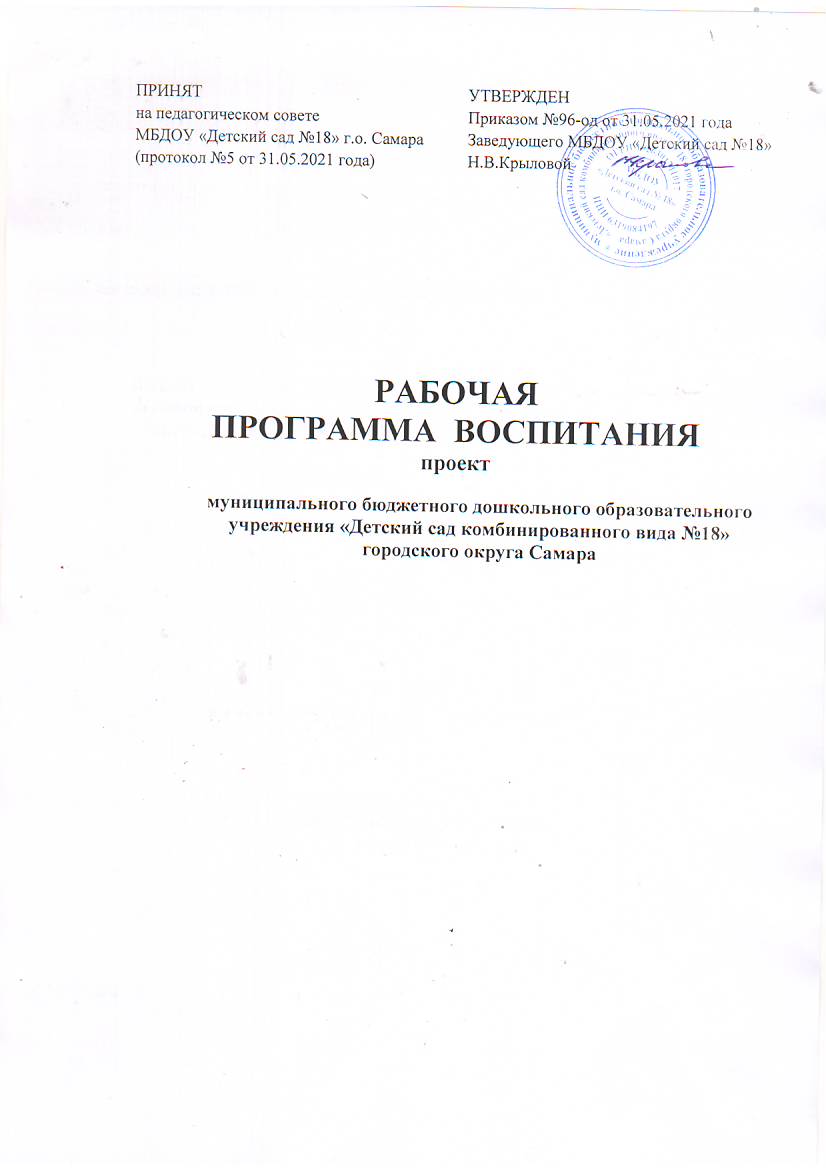 ЦЕЛЕВОЙ РАЗДЕЛ.Пояснительная записка.Рабочая программа воспитания муниципального бюджетного дошкольного образовательного учреждения «Детский сад комбинированного вида №18» городского округа Самара (далее – Рабочая программа воспитания) определяет содержание и организацию воспитательной работы муниципального бюджетного дошкольного образовательного учреждения «Детский сад комбинированного вида №18» городского округа Самара (далее – МБДОУ «Детский сад №18» г.о. Самара) и является обязательной частью основной образовательной программы.Рабочая программа воспитания МБДОУ «Детский сад №18» г.о. Самара разработана в соответствии с:Федеральный закон от 29.12.2012г. № 273-ФЗ (ред. от 31.07.2020) «Об образовании в Российской Федерации» (с изменениями и дополнениями, вступившими в силу с 01.09.2020).Приказ Министерства образования и науки Российской Федерации от 17.10.2013 г. № 1155 «Об утверждении федерального государственного образовательного стандарта дошкольного образования».Указом Президента Российской Федерации от 7 мая 2018 года № 204 «О национальных целях и стратегических задачах развития Российской Федерации на период до 2024 года» (далее – Указ Президента РФ).СанПиН 2.4.1.3049-13 «Санитарно-эпидемиологические требования к устройству, содержанию и организации режима работы дошкольных образовательных организаций.Стратегия развития воспитания в Российской Федерации на период до 2025 года (утверждена распоряжением Правительства РФ от 29.05.2015 № 996-р).Государственная программа РФ «Развитие образования» (2018 - 2025 годы). Утверждена постановлением Правительства Российской Федерации от 26 декабря 2017 г. № 1642.Национальный проект «Образование» (утвержден президиумом Совета при Президенте Российской Федерации по стратегическому развитию и национальным проектам (протокол от 24 декабря 2018 г. N 16).Федеральным законом от 31 июля 2020 года № 304-ФЗ «О внесении изменений в Федеральный закон «Об образовании в Российской Федерации» по вопросам воспитания обучающихся».Санитарные правила  СП 2.4.3648-20 "Санитарно-эпидемиологические требования к организациям воспитания и обучения, отдыха и оздоровления детей и молодежи"Рабочая программа воспитания является обязательной частью основной образовательной программы МБДОУ «Детский сад №18» г.о. Самара, реализуемой в ДОУ и призвана помочь всем участникам образовательных отношений реализовать воспитательный потенциал совместной деятельности.В центре рабочей программы воспитания находится личностное развитие воспитанников МБДОУ «Детский сад №18» г.о. Самара и их приобщение к российским традиционным духовным ценностям, правилам и нормам поведения в российском обществе. Рабочая программа призвана обеспечить взаимодействие воспитания в дошкольном образовательном учреждении (далее - ДОУ) и воспитания в семьях детей от 2 лет до 7 лет.К Программе прилагается календарный план воспитательной работы на учебный год.Цели и задачиЦель: Объединение обучения и воспитания в целостный образовательный процесс на основе духовно-нравственных и социокультурных ценностей и принятых в обществе правил и норм поведения в интересах человека, семьи, общества. Социально-педагогическая поддержка становления и развития высоконравственного, ответственного, творческого, инициативного, компетентного гражданина России, который принимает судьбу Отечества как свою личную, осознаёт ответственность за настоящее и будущее своей страны и укоренён в духовных и культурных традициях многонационального народа Российской Федерации.Задачи:В сфере личностного развития воспитание детей должно обеспечить:развитие способностей и готовность к духовному развитию, нравственному самосовершенствованию, самооценке, индивидуально-ответственному поведению; принятие ребёнком базовых национальных ценностей, национальных духовных традиций; укрепление нравственности, основанной на свободе, воле и духовных отечественных традициях, внутренней установке личности поступать согласно своей совести; формирование морали как осознанной личностью необходимости определённого поведения, основанного на принятых в обществе представлениях о добре и зле, должном и недопустимом; развитие совести как нравственного самосознания личности, способности формулировать собственные нравственные обязательства, осуществлять нравственный самоконтроль, требовать от себя выполнения моральных норм, давать нравственную самооценку своим и чужим поступкам; развитие способности и готовность к самостоятельным поступкам и действиям, совершаемым на основе морального выбора, принятию ответственности за их результаты, целеустремленность и настойчивость в достижении результата;  трудолюбие, бережливость, жизненный оптимизм, способность к преодолению трудностей; осознание ценности других людей, ценности человеческой жизниВ сфере общественных отношений воспитание детей должно обеспечить: осознание себя гражданином России на основе принятия общих национальных нравственных ценностей; развитие чувства патриотизма и гражданской солидарности; осознание безусловной ценности семьи как первоосновы нашей принадлежности к многонациональному народу Российской Федерации, Отечеству; понимание и поддержание таких нравственных устоев семьи, как любовь, взаимопомощь, уважение к родителям, забота о младших и старших, ответственность за другого человека; духовную, культурную и социальную преемственность поколений.социализация детей мигрантов в среде русскоязычных сверстников, воспитание у двуязычных детей толерантности и активной гражданской позиции, формирование у детей мигрантов гражданской позиции, воспитание чувства патриотизма к стране проживания;расширение знаний детей о разных культурах, о странах, где живут люди, говорящие на разных языках.Принципы и подходы к формированию программыПолноценное проживание ребёнком всех этапов детства (младенческого, раннего и дошкольного возраста), обогащение (амплификация) детского развития. Содержание Программы должно учитывать психолого-педагогические характеристики, особенности каждого этапа детства (младенческого, раннего, и дошкольного возраста);Построение образовательной деятельности на основе индивидуальных особенностей каждого ребенка, при котором сам ребенок становится активным в выборе содержания своего образования, становится субъектом образования (далее - индивидуализация дошкольного образования). Ребенок становится активным в выборе содержания своего образования, становится субъектом образования;Содействие и сотрудничество детей и взрослых, признание ребенка полноценным участником (субъектом) образовательных отношений. Признание ребенка полноценным участником (субъектом) образовательных отношений: в образовательной деятельности, в разных видах деятельности, в режимных моментах;Поддержка инициативы детей в различных видах деятельности. Целью воспитательно-образовательного процесса является создание необходимых условий для проявления ребенком инициативы в различных видах деятельности;Приобщение детей к социо-культурным нормам, традициям семьи, общества и государства. В Программе учитывается ближайшее окружение ребенка, та общественная среда, в которой живут дети, является основой для расширения детского кругозора и для приобщения детей к социокультурным нормам, традициям семьи, общества, государства;Возрастная адекватность дошкольного образования (соответствие условий, требований, методов возрасту и особенностям развития);Учёт этнокультурной ситуации развития детей.Основные подходы к формированию Программы:Деятельностный подход осуществляется в процессе организации различных видов детской деятельности: игровой, коммуникативной, трудовой, познавательно-исследовательской, изобразительной, музыкальной, восприятия художественной литературы и фольклора, двигательной, конструирования;Личностно-ориентированный подход–это такое обучение, которое во главу угла ставит самобытность ребенка, его самоценность, субъективность процесса обучения, т.е. опора на опыт ребенка, субъектно-субъектные отношения;Индивидуальный подход–это учет индивидуальных особенностей детей, группы в процессе воспитания;Дифференцированный подход  – в процессе воспитания предусмотрена возможность объединения детей по особенностям развития, по интересам, по выбору.Значимые для разработки характеристики, в том числе характеристики особенностей детей.          МБДОУ «Детский сад № 18» г.о. Самара основан в 1969 году, находится в Промышленном районе городского округа Самара, образованном в связи с эвакуацией промышленных предприятий (авиационный завод, моторостроительный завод и пр.), что придает особую значимость патриотическому направлению воспитательно-образовательного процесса ДОУ.           Социокультурное пространство образовательного учреждения достаточно разнообразно. В настоящее время в близлежащем окружении имеются крупные культурно-массовые и спортивные центры (Дворцы культуры, в которых проходят выставки, спектакли; кинотеатры, стадионы). Рядом с дошкольным учреждением располагаются детская поликлиника № 2, музыкальная школа № 4, детская библиотека № 23, МБОУ СОШ № 5, гимназия № 2. Это создает благоприятные возможности для обогащения деятельности в ДОУ, расширяет спектр возможностей по организации воспитательно-образовательной, физкультурно-оздоровительной работы, осуществлению сотрудничества с педагогическими коллективами других образовательных учреждений.            Педагогический коллектив МБДОУ «Детский сад № 18» г.о. Самара строит свою работу по воспитанию детей в тесном взаимодействии с семьёй. В учреждении изучается контингент родителей, социальный и образовательный статус членов семей воспитанников. Контингент детей многонациональный, но все дети русскоговорящие. Контингент родителей в основном неоднороден, но большей её части характерен средний уровень жизни и доходов, социального и образовательного статуса.           Современная социокультурная ситуация, в которой растут дошкольники, характеризуется культурной неустойчивостью вследствие смешения различных культур. Дети развиваются в многоязычной среде, наблюдают разные образцы поведения, которые нередко противоречат друг другу. Двуязычные дети посещают МБДОУ «Детский сад №18» г.о. Самара, в 65% это дети мигрантов. Национальный состав воспитанников достаточно широк. Таблица№1Характеристика детей-мигрантов и иммигрантов            Дети мигрантов и иммигрантов отличаются от своих русскоязычных сверстников, они по-особому переживают приход в детский сад: для них травмирующим фактором становится не просто отрыв от родителей, но и отрыв от привычной культуры и привычного языка. В детском саду их ждут другая еда, другие игры, другие правила поведения. К тому же, когда все это объясняется на незнакомом еще языке, понять, что от них требуют, во много раз сложнее. Некоторые дети на протяжении целого полугодия просто молчат. Психологическая травма бывает настолько велика, что может сопровождаться соматическими симптомами.
             Привыкнуть к детскому саду после жизни в семье ребенку, для которого русский язык является неродным всегда проблематично. В первые дни ребенку в ДОУ с иным языком тем более трудно сориентироваться в происходящем, поскольку он не понимает объяснений и не всегда верно интерпретирует интонацию, жесты и мимику. Ребенок слышит, что все кругом говорят на языке, отличающемся от его домашнего, и пока не знает, как на это реагировать. В детском саду двуязычные дети пытаются говорить с окружающими на своем языке, экспериментируют, изобретая слова, звучащие похоже на то, что они слышат, разговаривают с игрушками на псевдоязыке, высказывают догадки о происхождении слов, цитируют высказывания взрослых, плачут, думая, что их все хотят обидеть. Стресс может быть настолько велик, что у ребенка пропадает аппетит, нарушается сон, он становится нервным. Самый обычный вариант поведения - растерянность и молчание.             Постепенно малыш включается в знакомые рутинные ситуации (еда, прогулка, одевание). Обычно он находит себе взрослого, который его лучше понимает, и старается проводить с ним как можно больше времени, перестает бояться, учится от него первым словам на новом языке. Трудности с произношением могут быть в течение двух первых месяцев, затем основная система усваивается полностью без ошибок. Отдельные особенности произношения сохраняются в течение нескольких лет, особенно если дома кто-то говорит с акцентом и ребенок ему подражает.           По мере расширения словарного запаса ребенок пытается спросить у взрослых, как перевести на второй язык то или иное слово, придумывает конструкции, которых грамматически нет ни в одном языке, но которые выводятся логически на смысловом. Через полгода ребенок начинает справляться с большинством повторяющихся и конкретных ситуаций при минимальном словарном запасе, приучается быть внимательным. Через год дети находят способы быть занятыми и делать что-то интересное и полезное для себя. Через 2-3 года пребывания в детском саду речь ребенка почти перестает отличаться от речи его сверстников. Около семи лет уходит на то, чтобы научиться говорить на втором языке на уровне своих возможностей.           Проблемы общения детей-билингвов с другими людьми связаны с тем, что они не всегда могут подобрать слова на русском языке, соответствующие второму языку, который они знают. Дети-билингвы на первоначальном этапе овладения неродным языком чаще используют невербальные средства общения. Невербальный язык носит интернациональный характер и в период адаптации двуязычных детей в детском саду является основным средством общения с представителями другой культуры. Они неверно распознают эмоциональные состояния сверстников или взрослых и не могут назвать их. Все это создает определенные трудности при обращении. Но часто и окружающие не могут определить его состояние и настроение. Такое непонимание ведет к отрицательной ситуации. А часто возникающие отрицательные ситуации, невнимательность (как кажется двуязычным детям) со стороны взрослых и детей, неумение справиться с этой проблемой приводят к нарушению эмоционального состояния ребенка. И если вовремя не обратить внимание на возникающие нарушения в эмоциях, то это может вызвать тяжелые последствия. Разбалансировка чувств способствует возникновению эмоциональных расстройств, приводящих к отклонению в развитии личности ребенка, к нарушению социальных контактов.Самара – город, где живет много национальностей (русские, татары, башкиры и др.), что определяет многонациональный культурный облик областной столицы. Поэтому образовательная политика МБДОУ «Детский сад № 18» г.о. Самара ведется в ключе толерантности, внимания и интереса к русской культуре и культуре других народов. Главная задача педагогов — сформировать базовую систему ценностей, основу морального, нравственного поведения в течение всей жизниОсобенности воспитательного процесса в ДОУМБДОУ «Детский сад №18» г.о. Самара - учреждение с многолетней историей, и в тоже время современное, динамично развивающееся образовательное учреждение, в котором сохраняются лучшие традиции прошлого, осуществляется стремление к современному и инновационному будущему. МБДОУ «Детский сад № 18» г.о. Самара  располагается в двух отдельно-стоящих двухэтажных зданиях на территории города Самары - мегаполиса, что служит возможностью организации поликультурного воспитания детей. Жилые массивы, окружающие дошкольное учреждение, состоят из невысотных и частных домов. Детский сад расположен вдали от промышленной зоны. С восточной стороны граничит с парком «Молодежный» в котором имеются спортивные комплексы, площадки. Вблизи расположены общеобразовательная школа №5, детская музыкальная школа №4, сквер имени Калинина, что позволяет привлечь их в рамках социально-педагогического партнёрства по различным направлениям воспитания и социализации воспитанников.Задачи воспитания реализуются в течение всего времени нахождения ребенка в детском саду: в процессе ООД, режимных моментов, совместной деятельности с детьми и индивидуальной работы.Основные традиции воспитательного процесса в нашем ДОУ:Стержнем годового цикла воспитательной работы являются общие для всего детского сада событийные мероприятия, в которых участвуют дети разных возрастов. Межвозрастное взаимодействие дошкольников способствует их взаимообучению и взаимовоспитанию. Общение младших по возрасту ребят со старшими создает благоприятные условия для формирования дружеских отношений, положительных эмоций, проявления уважения, самостоятельности. Это дает больший воспитательный результат, чем прямое влияние педагога.Детская художественная литература и народное творчество традиционно рассматриваются педагогами ДОУ в качестве наиболее доступных и действенных в воспитательном отношении видов искусства, обеспечивающих развитие личности дошкольника в соответствии с общечеловеческими и национальными ценностными установками.Воспитатели и специалисты ДОУ ориентированы на организацию разнообразных форм детских сообществ. Это кружки, секции, творческие студии, лаборатории, детско-взрослые сообщества и др. Данные сообщества обеспечивают полноценный опыт социализации детей.Коллективное планирование, разработка и проведение общих мероприятий. В ДОУ существует практика создания творческих групп педагогов, которые оказывают консультационную, психологическую, информационную и технологическую поддержку своим коллегам в организации воспитательных мероприятий.В детском саду создана система методического сопровождения педагогических инициатив семьи. Организовано единое с родителями образовательное пространство для обмена опытом, знаниями, идеями, для обсуждения и решения конкретных воспитательных задач. Именно педагогическая инициатива родителей стала новым этапом сотрудничества с ними, показателем качества воспитательной работы.Дополнительным воспитательным ресурсом по приобщению дошкольников к истории и культуре своей Отчизны и своего родного края являются мини-музеи, организованные в каждой группе дошкольного учреждения. Музейная педагогика рассматривается нами как ценность, обладающая исторической и художественной значимостью.Воспитательный процесс в ДОУ выстраивается с учетом  Концепции духовно -нравственного развития и воспитания личности гражданина России и  включает в себя:Национальный воспитательный идеал – высшая цель, нравственное (идеальное) представление о человеке, на воспитание, обучение и развитие которого направлены усилия основных субъектов национальной жизни: государства, семьи, школы, политических партий, религиозных объединений и общественных организаций;Базовые национальные ценности – основные моральные ценности, приоритетные нравственные установки, существующие в культурных, семейных, социально-исторических, религиозных традициях многонационального народа Российской Федерации, передаваемые от поколения к поколению и обеспечивающие успешное развитие страны в современных условиях:патриотизм – любовь к России, к своему народу, к своей малой Родине, служение Отечеству;социальная солидарность – свобода личная и национальная, доверие к людям, институтам государства и гражданского общества, справедливость, милосердие, честь, достоинство;гражданственность – служение Отечеству, правовое государство, гражданское общество, закон и правопорядок, поликультурный мир, свобода совести и вероисповедания;семья – любовь и верность, здоровье, достаток, уважение к родителям, забота о старших и младших, забота о продолжении рода;труд и творчество – уважение к труду, творчество и созидание, целеустремлённость и настойчивость;наука – ценность знания, стремление к истине, научная картина мира;традиционные российские религии – представления о вере, духовности религиозной жизни человека, ценности религиозного мировоззрения, толерантности;искусство и литература – красота, гармония, духовный мир человека, нравственный выбор, смысл жизни, эстетическое развитие, этическое развитие;природа – эволюция, родная земля, заповедная природа, планета Земля, экологическое сознание;человечество – мир во всем мире, многообразие культур и народов, прогресс человечества, международное сотрудничество;Духовно-нравственное развитие личности – осуществляемое в процессе социализации последовательное расширение и укрепление ценностно - смысловой сферы личности, формирование способности человека оценивать и сознательно выстраивать на основе традиционных моральных норм и нравственных идеалов отношения к себе, другим людям, обществу, государству, Отечеству, миру в целом.Духовно-нравственное воспитание личности гражданина России  – педагогически организованный процесс усвоения и приятия воспитанниками базовых национальных ценностей, имеющих иерархическую структуру и сложную организацию. Носителями этих ценностей являются многонациональный народ Российской Федерации, государство, семья, культурно-территориальные сообщества, традиционные российские религиозные объединения (христианские, прежде всего в форме русского православия, исламские, иудаистские, буддистские), мировое сообщество.Планируемые результаты освоения рабочей программы воспитанияСпецифика дошкольного детства (гибкость, пластичность развития ребенка, высокий разброс вариантов его развития, его непосредственность и непроизвольность) не позволяет требовать от ребенка дошкольного возраста достижения конкретных результатов его развития и обусловливает необходимость определения результатов его воспитания в виде целевых ориентиров.На этапе окончания дошкольного детства ребёнок: любит свою семью, принимает её ценности; проявляет интерес к истории своей страны, своего края, своего народа и его традициям; эмоционально реагирует на государственные символы; осознаёт свои качества, индивидуальные особенности и возможности, способен к дифференцированной самооценке; имеет позитивное мировосприятие, проявляет оптимизм, обладает чувством эмоционального благополучия и комфорта; относится положительно к себе и ближайшему окружению, проявляет заботу и внимание к другим людям; мотивирован к осуществлению познавательной и творческой деятельности, способен к самостоятельному поиску решений в новой для него ситуации; принимает адекватную полу гендерную роль и проявляет готовность к её выполнению; способен к разным формам общения со взрослым (деловому, познавательному, личностному); отзывчив, доброжелателен, готов к совместной деятельности со сверстниками; осознаёт и принимает элементарные общественные нормы и правила поведения; стремится к выполнению социальных норм и правил безопасного и здорового образа жизни; владеет средствами вербального и основами невербального общения, достаточными для эффективной коммуникации и взаимодействия со взрослыми и сверстниками; способен к регуляции своего поведения и своей деятельности на основе становления способности предвосхищать и прогнозировать чувства и эмоции — эстетические чувства (чувство прекрасного), моральные чувства (гордость, стыд, вина), интеллектуальные чувства (радость познания)На этапе окончания дошкольного детства у ребёнка сформированы личностные качества: любящие свою семью, имеющие представление о малой и большой Родине: дети любят свою семью, принимают ее ценности; проявляют интерес к истории своей страны, своего края, своего народа и его традициям; эмоционально реагируют на государственные символы.эмоционально отзывчивые, доброжелательные и заботливые: детям свойственно сопереживание, эмоциональная рефлексия и уважение к чувствам и нуждам других людей. Они проявляют желание помочь другим людям, быть им полезными, стремятся привносить положительные изменения в жизнь других и заботиться об окружающих людях (прежде всего о близких и родных), о питомцах, о природе.любознательные и активные: в детях развита и получает педагогическую поддержку любознательность, развиваются исследовательские навыки. Дети знают, как учиться самостоятельно и совместно с другими благодаря поддержке взрослых. Они готовы учиться с интересом и стремиться к приобретению знаний в учении на протяжении всей жизни.обучаемые, стремящиеся к познанию нового, инициативные и самостоятельные: дети активно интересуются явлениями и объектами окружающей действительности. Они развивают свою природную любознательность и познавательную активность, приобретая жизненные, практические навыки, необходимые для проведения исследований и проявления самостоятельности в совместной деятельности со взрослыми и детьми. Они испытывают удовлетворение от получения новых знаний и умений и сохраняют стремление к познанию и получению новых впечатлений.физически активные и развитые, стремящиеся сохранить и укрепить свое здоровье: дети физически развиты в соответствии с возрастными и индивидуальными особенностями, физически активны, стремятся удовлетворить и развивать свои потребности в двигательной активности. Они имеют представление о функционировании своего организма и условиях, необходимых для сохранения и укрепления своего здоровья. Они овладевают навыками безопасного поведения в быту, в природе и социуме.принципиальные: дети стремятся действовать честно, проявляя развитое чувство справедливости и уважения к достоинству личности, группы людей и общества.эффективно общающиеся: дети обладают хорошо развитыми коммуникативными навыками, уверенно излагают информацию, выражают свои мысли и чувства на родном и государственном языке, используя разнообразные средства общения. Они эффективно работают в команде и с готовностью сотрудничают и взаимодействуют с другими.эрудированные: дети обладают широким кругозором, имеют представление о социальном и природном окружении, обладают знаниями из различных областей и готовы к пополнению этих знаний.думающие и анализирующие: дети учатся проявлять инициативу в применении своих мыслительных навыков, проявляя при этом творчество, способны решать сложные проблемы адекватно возрасту. Они способны внимательно обдумывать свой опыт познания, оценить свои сильные и слабые стороны (с помощью взрослых, которые поддерживают их успешность в определенных видах деятельности). Стремятся содействовать своему образованию и личностному развитию.объективные и непредвзятые: дети понимают и ценят национальную культуру и гордятся традициями своей семьи и своего народа, открыты для взаимодействия с другими людьми (из других социальных групп, национальных сообществ). Способны к поиску разнообразных точек зрения.социально адаптированные: дети соблюдают элементарные общепринятые нормы и правила поведения.неравнодушные: дети проявляют сочувствие и уважение к другим людям.гармонично развивающиеся: дети понимают важность интеллектуальной, физической и эмоциональной гармонии для достижения благополучия как для себя, так и для других. Они осознают взаимную зависимость с другими людьми и окружающим миром.решительные: дети стремятся действовать самостоятельно, проявляют независимость, стремятся осваивать в процессе игровой и иной детской деятельности новые роли, идеи и способы деятельности.Успешное воспитание воспитанников, которое обеспечит полноценную реализацию планируемых результатов рабочей программы воспитания МБДОУ «Детский сад 18» г.о. Самара, возможно в случае выполнения профессиональной работы педагогических работников, направленной на достижение поставленной цели во всех видах детской деятельности, осуществляющейся в тесном сотрудничестве с семьями воспитанников по вопросам воспитания детей.Анализ достижения детьми от 2 до 7 лет промежуточных результатов освоения рабочей программы воспитания МБДОУ «Детский сад №18» г.о. Самара проводится ежегодно посредством педагогических наблюдений за воспитанием детей в сфере их личностного развития.II.СОДЕРЖАТЕЛЬНЫЙ РАЗДЕЛ.Описание воспитательной деятельности в интеграции с содержанием образовательных областейДошкольное образование – процесс непрерывный (ежеминутный) и реализуемый во всех режимных моментах. Воспитанники пребывают в учреждении на протяжении 12 часов, поэтому воспитательный процесс должен осуществляться постоянно, выполняя поставленные задачи рабочей программы воспитания МБДОУ «Детский сад № 18» г.о. Самара.Воспитательная работа МБДОУ Детский сад №18» г.о. Самара включает в себя:Патриотическое воспитание;Духовно-нравственное воспитание;Приобщение детей  к культурному наследию;Физическое воспитание и развитие навыков здорового образа жизни;Трудовое воспитание;Экологическое воспитание.Воспитательная работа обеспечивает развитие личности, мотивации и способностей детей в различных видах деятельности:игровая;коммуникативная;познавательно-исследовательская;восприятие художественной литературы и фольклора;самообслуживание и элементарный бытовой труд;конструирование из разного материала;изобразительная;музыкальная;двигательная.Воспитательная работа охватывает следующие образовательные области:социально-коммуникативное развитие;познавательное развитие;речевое развитие;художественно-эстетическое развитие;физическое развитие.Педагогическим коллективом МБДОУ «Детский сад №18» г.о. Самара реализация цели и задач данной Программы воспитания осуществляется в рамках нескольких направлений воспитательной работы ДОУ в каждой образовательной области, формирование которых в совокупности обеспечит полноценное и гармоничное развитие личности детей от 2 до 7 лет:Задачи:развивать любознательность и стимулировать познавательную мотивацию; развивать познавательные действия; развивать воображение и творческую активность; формировать первичные представления о себе, других людях, объектах окружающего мира, о свойствах и отношениях объектов окружающего мира (форме, цвете, размере, материале, звучании, ритме, темпе, количестве, числе, части и целом, пространстве и времени, движении и покое, причинах и следствиях и др.), о планете Земля как общем доме людей, об особенностях её природы, многообразии стран и народов мира.Направления воспитательной работы в познавательном развитии детейРазвитие представлений об окружающем мире на основе знаков и символов культуры, природы и социумаФормирование основ гражданской идентичности-первичных представлений о малой родине и Отечестве, представлений о социокультурных ценностях народа, об отечественных традициях и праздникахСтановление основ экологического сознанияСодержание воспитательной работы в разных возрастных группах по направлениям образовательной области «Познавательное развитие1.2.3.Задачи:создавать условия для присвоения норм и ценностей, принятых в обществе, включая моральные и нравственные ценности; развивать общение и взаимодействие ребёнка с взрослыми и сверстниками;воспитывать самостоятельность, целенаправленность и саморегуляцию собственных действий; формировать готовность к совместной деятельности со сверстниками, развивать социальный и эмоциональный интеллект, эмоциональную отзывчивость, сопереживание, воспитывать уважительное отношение и чувство принадлежности к своей семье, малой родине и Отечеству, представление о социокультурных ценностях нашего народа, об отечественных традициях и праздниках; формировать основы безопасности в быту, социуме, природе.Направления воспитательной работы в познавательном развитии детейФормирование уважительного отношения и чувства принадлежности к своей семье, национальности, стране, гендерной идентичности, любви к РодинеПрисвоение моральных и нравственных норм и ценностей, принятых в обществеСтановление самостоятельности, целенаправленности и способности к регуляции собственных действийФормирование позитивного эмоциональноценностного отношения к разным видам труда и творчестваРазвитие эмоционального и социального интеллекта, общения и взаимодействия ребёнка со взрослыми и сверстникамиРазвитие креативности как социально-личностного качестваСоздание условий для начальной информационной социализации детейСодержание воспитательной работы в разных возрастных группахпо направлениям образовательной области «Социально-коммуникативное развитие»1.2.3.4.5.6.7.8.Задачи:развивать речь как средство общения; обогащать активный словарь; развивать связную, грамматически правильную диалогическую и монологическую речь; развивать звуковую и интонационную культуру речи, фонематический слух; знакомить с книжной культурой, детской литературой; развивать понимание на слух текстов различных жанров детской литературы; развивать звуковую и аналитико- синтетическую активность как предпосылки обучения грамоте.Направления воспитательной работы в познавательном развитии детейРазвитие звуковой и интонационной культуры речиВоспитание интереса к художественному словуВоспитание культуры общения, формирование представлений о речевом этикете в различных ситуациях общенияСодержание воспитательной работы в разных возрастных группах по направлениям образовательной области «Речевое развитие»1.2.3.Задачи:формировать и развивать предпосылки ценностно-смыслового восприятия и понимания произведений искусства (словесного, музыкального, изобразительного), мира природы; создавать условия для становления эстетического отношения к окружающему миру; формировать элементарные представления о видах искусства; создавать условия для восприятия музыки, художественной литературы, фольклора; воспитывать сопереживание персонажам художественных произведений; создавать условия для реализации самостоятельной творческой деятельности детей (изобразительной, конструктивномодельной, музыкальной и др.).Направления воспитательной работы в познавательном развитии детейРазвитие предпосылок ценностно -смыслового восприятия и понимания произведений искусства (словесного, музыкального, изобразительного), мира природыФормирование элементарных представлений о видах искусства, развитие навыков восприятия произведений различных видов искусстваСоздание условий для реализации самостоятельной творческой деятельностиСодержание воспитательной работы в разных возрастных группах по направлениям образовательной области «Художественно-эстетическое развитие»1.2.3.Задачи:создавать условия для приобретения опыта в следующих видах поведения детей: – двигательном, в том числе связанном с выполнением упражнений, направленных на развитие таких физических качеств, как координация и гибкость; – способствующих правильному формированию опорнодвигательной системы организма, развитию равновесия, координации движения, крупной и мелкой моторики обеих рук; – а также с правильным, не наносящим ущерба организму выполнением основных движений (ходьбой, бегом, мягкими прыжками, поворотами в обе стороны); формировать начальные представления о некоторых видах спорта; способствовать овладению подвижными играми с правилами; создавать условия для становления целенаправленности и саморегуляции в двигательной сфере; способствовать овладению элементарными нормами и правилами здорового образа жизни (в питании, двигательном режиме, закаливании, при формировании полезных привычек).Направления воспитательной работы в познавательном развитии детейОвладение элементарным и нормами и правилами здорового образа жизни;Становление целенаправленности и саморегуляции в двигательной сфере;Формирование позитивного отношения и интереса к занятиям физической культурой;Формирование начальных представлений о некоторых видах спорта.Содержание воспитательной работы в разных возрастных группахпо направлениям образовательной области «Физическое развитие»1.2.3.4.ОПИСАНИЕ ВАРИАТИВНЫХ ФОРМ, МЕТОДОВ И СРЕДСТВ РЕАЛИЗАЦИИ РАБОЧЕЙ ПРОГРАММЫ ВОСПИТАНИЯ СУЧЕТОМ ВОЗРАСТНЫХ ОСОБЕННОСТЕЙ ВОСПИТАННИКОВ.Методы воспитания – это способы педагогического воздействия на сознание воспитуемых, направленные на достижение цели воспитания.Методы, обеспечивающие создание у детей практического опыта общественного поведения. Метод приучения ребенка к положительным формам общественного поведения, воспитания нравственных привычек. Основной смысл его заключается в том, что детей систематически в самых разных ситуациях побуждают поступать в соответствии с нормами и правилами, принятыми в обществе. Приучение осуществляется с помощью упражнения, при этом побуждение к поступку, действию связывается с влиянием на чувства ребенка, на его сознание. Метод приучения дает наибольший эффект если он сочетается с примером взрослого или других детей. Чтобы ребенок начал действовать по примеру старшего или сверстника, необходимо желание быть похожим на того, кто затронул его чувства, направил деятельность. Желание быть похожим реализуется через деятельность подражания. Когда пример получил отражение в деятельности ребенка, можно говорить о его активном влиянии на личность.Упражнение предполагает включение детей в разнообразную практическую деятельность, в общение со сверстниками и взрослыми в естественных жизненных ситуациях и в специально создаваемых, стимулирующих дошкольников к таким поступкам.Наблюдение. Следует подчеркнуть значение целенаправленного наблюдения, организуемого педагогом. Наблюдение формирует отношение к наблюдаемому и положительно влияет на поведение детей.Метод показ действия. С его помощью формируется такое важное качество, как самостоятельность. В условиях жизни ребенка в ДОУ самостоятельность приобретает ярко выраженный нравственный, общественный аспект.Метод организации деятельности, которая и в дошкольном возрасте, особенно старшем, носит общественно полезный характер. В первую очередь это совместный, коллективный труд детей. Педагог определяет цель работы и обдумывает ее организацию в целом, а также подбор и расстановку участников в небольших объединениях. В старшей и подготовительной группах воспитатель, организуя разнообразную трудовую деятельность, формирует навыки самоорганизации: рекомендует ребятам самим обдумать, что и для чего надо делать, как спланировать и разделить работу и т. п. Педагог помогает своим воспитанникам правильно оценивать и общие результаты, и трудовые усилия каждого. Показателями нравственного развития детей этого возраста наряду с самоорганизацией являются доброжелательность, готовность к взаимопомощи, взаимовыручке, трудолюбие.Игра – действенный метод воспитания в сфере личностного развития. Ценность ее как средства и действенного метода воспитания в том, что эта деятельность дает ребенку возможность наиболее свободно и самостоятельно устанавливать связи и отношения с другими детьми, выбирать цели, подбирать материалы и находить средства осуществления замысла. Сюжетная игра имеет два плана детских отношений: один — это отношения сверстников по игре, или так называемые реальные отношения; второй — взаимоотношения играющих, регулируемые определенным сюжетом. Педагогически ценный сюжет, отражающий положительные стороны быта, общественно- политические явления, благотворно влияет на поведение детей в игре и даже отчасти вне игры. Игра активизирует чувства и отношения ребенка, его представления об окружающем. Для овладения детьми опытом общественного поведения необходимо развивать содержательные игры и активизировать общую работу по воспитанию у детей нравственных чувств и привычек поведения. Методы, направленные на формирование у дошкольников нравственных представлений, суждений, оценок:Беседы воспитателя на этические темы. Темы подобных бесед, должны подбираться с учетом возраста детей. В беседах с детьми среднего и старшего возраста воспитатель стремится к тому, чтобы обобщенные высказывания детей сочетались с описанием, анализом практических ситуаций. Детям младших возрастов легче вспомнить реальные ситуации и свое поведение не во время бесед, а, например, при просмотре спектаклей кукольного, настольного театров, при проведении специально подобранных игр-занятий.Чтение художественной литературы и рассказывание;Рассматривание и обсуждение картин, иллюстраций, видеофильмов;Вопросы к детям, побуждающие к ответу, Настольные игры Метод убеждения. Его используют через доброе, умное слово воспитателя, и с помощью художественных произведений, и через умело организованную деятельность.Метод положительного примера. Этот метод используется в педагогическом процессе для организации детской деятельности в повседневной жизни. Важно, чтобы положительный пример становился для ребенка образцом для подражания.Методы поощрения. Чаще всего используются при повседневном общении взрослого с детьми. Они могут иметь положительное воздействие. В поощрениях и наказаниях чаще всего фиксируется результат воспитания в сфере личностного развития. Хорошее поведение, хорошие поступки заслуживают положительной оценки взрослого, а иногда и особого одобрения с привлечением внимания группы детей. Поощрение должно применяться непременно с учетом того, какое значение имеет данный поступок не только для самого ребенка, но и для близких ему людей. Степень поощрения, его частота должны соотноситься со стремлением и старанием ребенка поступать хорошо. Важно замечать и малые достижения детей, особенно если ребенок приложил усилия, чтобы стать лучше. Не следует захваливать одних и тех же детей. В старших группах вопрос о достижениях детей, о том, достойны ли они одобрения, похвалы, целесообразно обсудить во время общей беседы. Прежде чем поощрять ребенка, нужно подумать, в какой мере он заслуживает похвалы. При этом принять во внимание его возраст, степень личных усилий, общественное значение его хорошего поведения, конкретного поступка.В воспитании детей в сфере их личностного развития в процессе совместной деятельности со взрослыми и самостоятельной деятельности детей, а также в ходе режимных моментов  используются следующие Вариативные формы взаимодействия в различных направлениях:ВАЖНО  помнить!Необходимо учитывать, что по мере взросления детей, в силу их возрастной специфики и особенностей развития, выбор форм взаимодействия взрослого и ребенка меняется, совершенствуется от простого, примитивного действия с игровым материалом до сложного, насыщенного процесса воспитания.На каждой ступени дошкольного детства для достижения поставленных задач воспитания в сфере личностного развития детей, необходимо выбирать ту форму взаимодействия, которая будет наиболее понятной ребенку, интересной для него и действенной для его развития. Решение задач воспитания детей в сфере личностного развития должно осуществляться комплексно. Поскольку, каждая детская деятельность создает свои специфические условия для реализации той или иной задачи, возникает необходимость в выделении наиболее значимых из них в той деятельности, в которой удается достичь наилучших результатов. В игровой деятельности наилучшим образом происходит формирование навыков взаимоотношений, нравственных чувств; В трудовой деятельности – трудолюбия, уважения к труду взрослых, а также таких качеств как организованность, ответственность, чувство долга, умение обслуживать себя и выполнять элементарные трудовые поручения (в помещении и на улице); В коммуникативной деятельности – навыков общения и взаимодействия со взрослыми и сверстниками; В познавательно-исследовательской деятельности – понимание причинно-следственных связей в окружающем мире, выполнение правил поведения в природе и правил обращения с объектами живой и неживой природы; В восприятии художественной литературы и фольклора – понимание целей и мотивов поступков героев художественных произведений, желание подражать положительным примерам, стремление совершенствовать себя; В конструировании, изобразительной, музыкальной и двигательной деятельность – закрепление пройденного материала, выражение отношения воспитуемого к изученному (отклик).ОСОБЕННОСТИ ВЗАИМОДЕЙСТВИЯ ПЕДАГОГИЧЕСКОГО КОЛЛЕКТИВА С СЕМЬЯМИ ВОСПИТАННИКОВ.Дошкольное учреждение в тесном сотрудничестве с семьей осуществляют всестороннее гармоническое развитие и воспитание детей. Единство педагогических целей общества и семьи определяет тесную связь между общественным и семейным воспитанием.Созданию благоприятных условий для всестороннего развития детей способствует, и ответственное отношение большинства родителей (законных представителей) к своим родительским обязанностям. Невозможно переоценить огромную роль семьи в формировании личности ребенка, особенно в раннем и дошкольном возрасте. Семья располагает условиями, которые наиболее соответствуют особенностям и потребностям детей этого возраста. Атмосфера любви, взаимного внимания и заботы в семье, воздействует на формирование чувств ребенка. Поскольку эмоции в жизни дошкольника играют главенствующую роль, определяют направление его деятельности, формирование эмоциональной сферы становится основой развития личности ребенка. Гуманные чувства, закладываемые семьей, являются важной предпосылкой воспитания ребенка в сфере развития его личности.Общение ребенка с родителями (законными представителями) происходит в самых разнообразных жизненных ситуациях. В семье ребенок с малых лет включается во взаимоотношения взрослых, в совместный с ними бытовой труд, на него оказывают влияние люди разного пола, возраста, разных профессий, — все это разносторонне формирует его чувства и представления.Воздействие родителей (законных представителей) на детей постоянно. Подражая им как самым близким и авторитетным для него образцам, ребенок овладевает нормами поведения, отношений к окружающим людям.Таким образом, в семье имеются объективные естественно складывающиеся условия для формирования у детей нравственных чувств, представлений, навыков поведения.В повышении уровня семейного воспитания дошкольников ответственная роль принадлежит дошкольному образовательному учреждению. Возможность ежедневного непосредственного контакта с детьми и их родителями (законными представителями) позволяет педагогам и специалистам МБДОУ «Детский сад № 18» г.о. Самара выявлять характер семейного воспитания, добиваться единства влияний на ребенка в ДОУ и семье.Уровень семейного воспитания в большой мере зависит от уровня педагогической культуры родителей (законных представителей) детей, важнейшей составной частью которой являются конкретные педагогические знания об особенностях ребенка того или иного возраста, о содержании и методах его воспитания. Поэтому одна из важных задач МБДОУ «Детский сад № 18» г.о. Самара — педагогическое просвещение родителей (законных представителей) воспитанников.У большинства родителей (законных представителей) есть общие представления о целях воспитания детей, но мало конкретных знаний о том, каковы их физические и психические возможности, какими способами воспитывать у них необходимые умения, навыки, привычки поведения, качества характера и т. п. Поэтому в семьях нередко можно встретиться как с завышением, так и с занижением требований к детям, с преобладанием словесных методов воздействия и недостаточным использованием более эффективных средств воспитания. Таких как:труд детей;совместной деятельности со взрослыми;ознакомления с природой и явлениями общественной жизни.Период пребывания ребенка в ДОУ - это период активного педагогического просвещения родителей.Педагогическая пропаганда должна быть конкретной, учитывающей состав семьи, условия жизни, образование родителей, уровень их педагогических знаний, трудности и успехи в воспитании детей и др. Дошкольная образовательная организация должна иметь представление о социальной роли семьи в обществе, тенденции ее развития, присущие ей в настоящее время особенности.Особенности семей воспитанников МБДОУ «Детский сад № 18» г.о. Самара: С целью выработать правильную и результативную стратегию воспитательной работы был проведен анализ состава семей воспитанников.Количество воспитанников ДОУ- 317 челКоличество родителей (законных представителей) воспитанников – 584 челКоличество полных семей воспитанников – 266 чел (83,9%)Количество неполных семей воспитанников – 51 чел (16%)Количество опекунов – 1 чел (0,3%)Количество семей с детьми-инвалидами и(или) ограниченными возможностями здоровья – 84 чел (26,5%)Количество семей, воспитывающих 1 ребенка – 170 (53,6%)Количество семей, воспитывающих 2 детей – 102 (32,1%)Количество семей, воспитывающих 3 и более детей – 45 (14,2%)Дифференциация родителей (законных представителей) по уровню образования:Высшее профессиональное –110 чел (18,8%)Неоконченное высшее – 29 чел (4,9%)Среднее техническое – 109 чел (18,7%)Среднее профессиональное – 321 чел (54,9%)Среднее – 15 чел (2,7%)Дифференциация родителей (законных представителей) по социальному статусу:Рабочие – 194 чел (33,2%)Служащие – 227 чел (39%)Специалисты – 101 чел (17,3%)Руководители-21 чел (3,6%)Студенты – 29 чел (4,9%)Безработные – 12 чел (2%)Отношение к людям старшего поколенияМногие семьи МБДОУ «Детский сад № 18» г.о. Самара состоят из двух поколений (не проживают совместно с бабушками и дедушками). Поэтому дети лишены возможности достаточного общения с родственниками, не привлекаются к взаимопомощи, к заботе о престарелых, характерных для большой семьи, включающей несколько поколений. Но есть знания, которые дети получают в ДОУ о необходимости уважать старость, оказывать помощь пожилым людям, проявлять заботу о них, не подкрепленные жизненной практикой, остаются лишь знаниями, поэтому необходимо обращать внимание родителей (законных представителей) воспитанников на важность расширения опыта заботливого отношения ребенка к пожилым людям, используя для этого соответствующие жизненные ситуации.Повышение уровня образования родителей (законных представителей)Особое внимание в ДОУ уделяется вопросу повышения уровня образования родителей (законных представителей) воспитанников, рост их педагогической культуры. Воспитание единственного ребенка в семьяхНеобходимо уделить семьям, где воспитывается один ребенок. Здесь воспитание в сфере развития личности ребенка представляет для родителей объективную трудность, так как разумная мера заботы о нем взрослых, как правило, превышена. Поэтому педагогам и специалистам МБДОУ «Детский сад № 18» г.о. Самара необходимо уделять особое внимание формированию у детей отзывчивости, умения заботиться об окружающих, считаться с их интересами. Преодолеть эгоистическую направленность детей помогает, прежде всего, привлечение их к труду дома, активное включение в жизнь маленького семейного коллектива. Трудовое воспитание в семье Значение труда ребенка в семье, оказание им конкретной помощи в организации этого труда необходимо разъяснять его родителям (законным представителям). Эта работа должна проводиться систематически на протяжении всех лет пребывания ребенка в МБДОУ Детский сад № 18» г.о. Самара. Необходимо систематически организовывать с воспитанниками и их родителями (законными представителями) мероприятия, обеспечивающие реализацию совместного труда. Труд детей вместе с их родителями особенно важен в воспитании ребенка в сфере развития благотворное влияние на детей. Это и бытовой труд, и труд в природе, и совместное изготовление игрушек и различных поделок, и труд, направленный не только на благо семьи, но и других людей (благоустройство группового участка ДОУ  и прилегающей к нему территории, починка игрушек, изготовление пособий, изготовление кормушек для птиц, сбор семян осенью, посев травы и высадка цветов весной и другое);Развитие эмоций и социальной восприимчивости детей.Для удовлетворения потребности ребенка в общении, необходимо систематически проводить работу (родительские собрания, круглые столы, тематические консультации, индивидуальные беседы) с родителями (законными представителями) воспитанников и другими членами их семей, направленную на разъяснения важности общения с детьми, возникновения доверия, взаимопонимания между ними, общности интересов взрослых и детей. Важность данной работы с родителями (законными представителями) возрастает по причине стремления каждого ребенка подражать своим родителям, усваивая нормы, правила и формы социального поведения допустимые в семье. К сожалению не все родители (законные представители) придают значение содержательному общению с детьми, и общение происходит лишь в процессе еды, одевания, купания. Есть родители, которые задаривают ребенка дорогими игрушками, книжками, лакомствами, предоставляют в полное распоряжение телевизор, компьютер, гаджеты и считают, что удовлетворяют все его потребности. Но важнейшая детская потребность в общении с родителями — остается неудовлетворенной. Недопустимо, когда интересы взрослых и детей как бы разделены непроницаемом стеной: родители (законные представители) не считают нужным приобщать детей к своим чувствам и переживаниям, к своим увлечениям. Дети иногда очень мало знают об отце и матери, их человеческих качествах, так как между родителями и детьми редко возникают разговоры о труде, взаимоотношениях людей, их поступках, об общественных явлениях, о природе; редко организуются и совместные занятия, когда перед ребенком раскрываются знания, умения взрослых, происходит обмен мыслями, чувствами. Но именно на почве такого содержательного общения между родителями (законными представителями) и детьми вырастает взаимопонимание, доверие, формируются нравственные чувства и представлении ребенка, обогащается его нравственный опыт.  Поддержка позитивных семейных традицийНеобходимо предусмотреть и регулярно воплощать в жизнь позитивные семейные традиции: организация семейных праздников (День семьи, День матери, День отца, День пожилого человека, Дни рождения членов семьи, Новый год, 23 февраля, 8 марта), участие семьи в народных гуляниях (Масленица, День города, Юбилей детского сада и др.), визиты детей и их родителей (законных представителей) к членам семьи преклонного возраста, оказание им посильной помощи, участие семьи в патриотических праздниках малой Родины и страны в целом (День Победы, Праздник солидарности трудящихся (День Труда), День России). Родители (законные представители) часто не знают, как весело и в то же время с пользой для воспитания ребенка отметить в семье праздник. Нередко и день рождения ребенка превращается в повод для многочасового застолья взрослых. Педагоги должны дать родителям (законным представителям) воспитанников необходимые рекомендации, научить их подвижным и дидактическим играм, которые можно проводить дома, познакомить с детским песенным репертуаром, посоветовать, как устроить кукольный театр, инсценировать с детьми сказку.В целях педагогического просвещения родителей (законных представителей) воспитанников, воздействия на семейное воспитание используются различные  формы работы.Анкетирование родителей (законных представителей) воспитанников. Необходимо, как для выяснения особенностей семейного воспитания, так и для установления контактов с родителями (законными представителями) воспитанников. Подробное анкетирование поможет педагогу многое понять в характере ребенка, познакомиться с обстановкой, в которой он живет, узнать о взаимоотношениях с домочадцами, поведении дома. По итогам анкетирования педагог сможет обратить внимание, на то, какие вопросы, и в какой форме можно задавать родителям, что им посоветовать, порекомендовать. Анкетирование подсказывает педагогам темы бесед с родителями (законными представителями), содержание консультаций, содержание наглядной информации на информационном стенде ДОУ и в групповых уголках.Беседа - наиболее распространенная и доступная форма индивидуальной работы с родителями (законными представителями) воспитанников. Она чаще всего возникает непроизвольно, но может быть и заранее предусмотрена. Хотя беседа обычно кратковременна и возникает в связи с вопросами родителей (законных представителей) детей или вызвана желанием педагога что-то сообщить о ребенке, она не должна вестись мимоходом. Нельзя использовать беседу с целью пожаловаться на ребенка, так как жалоба педагога, да еще сделанная с раздражением вызывает одну реакцию родителей (законных представителей) ребенка — наказание. А в результате разрушается доверие ребенка и родителей к воспитателю. Но если возникает необходимость сообщить о плохом поведении ребенка, педагог должен проанализировать с его родителями (законными представителями), следствием чего явился проступок, посоветовать, что предпринять, чтобы предупредить его повторение. Такой деловой конкретный разговор заставляет родителей (законных представителей) задуматься над тем, как они воспитывают ребенка, что и как следует изменить.Консультации — индивидуальные и групповые. Тематика консультаций зависит от актуальных вопросов родителей (законных представителей), связанных с воспитанием их детей в сфере личностного развития.Родительские собрания. Тематика родительских собраний определяется программными задачами воспитания детей того или иного возраста в сфере их личностного развития. Успех собрания зависит от тщательности его подготовки. Предварительно педагог проводит целенаправленные наблюдения за поведением детей в коллективе сверстников, за их взаимоотношениями с родителями (законными представителями), беседует детьми, выявляя их нравственные представления, проводит анкетирование представителей родительской общественности. На собрании следует подробно обсудить один наиболее существенный вопрос, иллюстрируя его конкретными фактами из жизни детей группы. На родительских собраниях необходимо широко использовать технические средства для демонстрации жизни детей в детском саду и дома, прослушивания рассказов детей.Дни открытых дверей, открытые занятия, тематические развлечения, праздники, конкурсы, викторины, игры. Эти формы дают возможность показать родителям (законным представителям) воспитанников работу ДОУ, методы обучении и воспитания детей, которые могут быть использованы и в семье. Такое участие в жизни ДОУ позволяет родителям (законным представителям) увидеть своего ребенка в детском коллективе. Педагог обращает внимание родительской общественности на характер взаимоотношений детей в играх, на занятиях, в быту.Наглядная информация, размещенная на официальном сайте МБДОУ Детский сад № 18» г.о. Самара и на информационных стендах для родителей (законных представителей) хорошо зарекомендовала себя как форма педагогического просвещения родителей (законных представителей) детей. Здесь помещаются краткие тексты на педагогические темы, консультации, ответы на вопросы родителей, фотографии, отражающие жизнь детей в ДОУ  и в семье, детские работы, списки рекомендуемой детской и педагогической литературы, нормативно правовые документы Российского законодательства, право устанавливающие документы и распорядительные акты ДОУ. Очень привлекают родительскую общественность заметки о детях группы: об их достижениях в овладении знаниями и умениями, рассказы детей об увиденном, о любимых книжках, игрушках, детские вопросы, суждения и т. п. Наглядная информация для родителей (законных представителей) воспитанников освещает следующие вопросы: воспитание детей в труде, в игре, средствами художественной литературы; роль примера родителей, семейных традиций, семейных взаимоотношений; знакомство детей с окружающей жизнью, воспитание патриотических чувств и др.Работа с родителями в группах детей разного возраста имеет свои особенности и специфику.Работа с родителями в группах раннего возраста.Первые дни посещения ребенком МБДОУ Детский сад № 18» г.о. Самара» особенно ответственный период в работе с семьей: от того, какие впечатления сложатся у родителей (законных представителей) ребенка, во многом зависят дальнейшие взаимоотношения дошкольного учреждения и семьи.Педагог должен побеседовать с родителями (законными представителями) до прихода ребенка в МБДОУ Детский сад №18» г.о. Самара. Ему необходимо узнать об особенностях, ребенка, его привычках, о методах воспитания в семье. Педагогу необходимо с сочувствием отнестись к естественному беспокойству родителей (законных представителей), впервые оставляющих своего малыша на попечение не знакомых людей. Нужно заверить родителей (законных представителей), что к ребенку будут внимательны, пока им группу, спальню, кровать, где будет спать ребенок, рассказать о режиме. Соблюдение правильного режима дня, достаточный сон ребенка, выполнение гигиенических требований в семье — это не только необходимое условие полноценного физического развития ребенка, укрепления его здоровья, но и условие воспитания в сфере личностного развития. Нарушение режима ведет к переутомлению нервной системы ребенка, а это является причиной капризов, негативного отношения к требованиям взрослых. Следует понимать, что часто повторяющиеся конфликты между ребенком и взрослыми отрицательно сказываются на формировании характера малыша, разрушают его доверие к взрослым. Причиной конфликтов между взрослыми и ребенком в семье может быть неудовлетворение естественной потребности малыша в активности, самостоятельности.На собраниях, во время бесед педагог всегда должен подчеркивать, как важно умение отца и матери понимать и учитывать возможности и потребности ребенка, проявлять терпение и мягкость, быть настойчивыми в привитии ребенку полезных навыков и привычек.Работа с родителями в младшей группе В младшей группе продолжается работа по педагогическому просвещению родителей, приобщение их к жизни детского сада.В этой группе часто встает вопрос о трудностях вхождения ребенка в детский коллектив. Налаживая отношение ребенка со сверстниками, педагог стремиться воздействовать и на семью, сделать ее своим союзником.Педагог должен показать родителям (законным представителям), как неумение и нежелание считаться с окружающими осложняет взаимоотношения ребенка с детьми, советует чаще расспрашивать ребенка о том, как и с кем, он играет в детском саду, хвалить за проявленное желание поделиться игрушкой, уступить, поощрять его игры с детьми. Следует помнить, что на детей благотворно действует привлечение их к труду в семье, выполнение разнообразных поручений, оказание маленьких услуг окружающим.У детей четвертого года жизни возрастает стремление к самостоятельности, которая очень часто не удовлетворяется в семье. Поэтому вопрос о воспитании самостоятельности по-прежнему актуален и должен быть темой бесед с родителями (законными представителями) детей.Дети данного возраста активно подражают окружающим, в связи с этим возрастает роль примера взрослых. О роли примера родителей (законных представителей) в воспитании детей, о значении так называемых мелочей быта в формировании личности ребенка нужно неоднократно напоминать на родительских собраниях, во время бесед и консультаций.В младшем дошкольном возрасте происходит бурное развитие речи ребенка, интереса к окружающему. Внимание родителей (законных представителей) к вопросам детей, умение поддержать их интерес, высказывания способствуют развитию мышления и речи детей, правильного отношения к наблюдаемому. Следует предупредить родителей (законных представителей) об опасности возникновения негативных последствий в случае их равнодушного отношения к детским вопросам и проблемам. Это гасит любознательность детей, отдаляя их от родителей. Желательно показать родителям (законным представителям) открытое занятие с детьми по развитию речи с последующим его анализом и конкретными рекомендациями о том, как беседовать с ребенком о прочитанном, на что и как обращать внимание в природе и общественной жизни, как знакомить с трудом людей, чтобы у детей уже в этом возрасте закладывалось уважение к людям и их труду.Все эти рекомендации следует оформить и разместить на информационном стенде для родителей (законных представителей) воспитанников, на официальном сайте МБДОУ Детский сад №18» г.о. Самара.Работа с родителями в средней группеВ начале учебного года педагогам, необходимо выяснить, что изменилось в условиях жизни воспитанников МБДОУ Детский сад №18» г.о. Самара. В беседах с родителями (законными представителями) педагоги узнают, продолжают ли приучать детей к самостоятельности в самообслуживании, привлекают ли их в помощь взрослым, какие игры и занятия предпочитают дети, как проводит дома выходные дни.В своем сообщении на первом родительском собрании педагогам необходимо подчеркнуть возросшие возможности детей, подробно ознакомить с новыми, более сложными задачами воспитания в сфере личностного развития.Наблюдая за детьми, педагоги могут отметить, улучшилось ли их поведение, стали ли более совершенными их культурно-гигиенические навыки, навыки самообслуживания, усложнились ли игровые интересы, каковы их отношения со сверстниками, отношение к взрослым, к трудовым поручениям и т. д. Все это становится предметом разговора педагогов с родителями (законными представителями) воспитанников.Трудовая деятельность детей пятого года жизни должна быть в центре внимания семьи. Одна из задач рабочей программы воспитания - закрепление в семье навыков самообслуживания. Педагоги должны довести до сведения родителей (законных представителей) воспитанников информацию о необходимости повысить требования к уборке ребенком своих вещей после игр и занятий. Если ребенок делал это раньше вместе со взрослыми, то теперь он должен быть самостоятельным. Известно, сколько хлопот доставляют родителям занятия ребенка с клеем, краской, бумагой, поэтому взрослые часто неодобрительно относятся к подобным занятиям и даже запрещают их. Такое отношение родителей к полезной для детей деятельности неправильно. Стремление детей мастерить, конструировать надо поощрять. Более того, родителям следует принимать участие в ручном труде детей, способствуя развитию усидчивости, целеустремленности, творчества. В этом возрасте расширяется круг поручений, которые ребенок может выполнять самостоятельно, например, полить цветы, накрыть на стол. Эти поручения и постепенно становится постоянными, превращаются в обязанность. Важно обращать внимание на внешний вид детей, так как они в состоянии замечать и самостоятельно устранять непорядок в одежде, прическе. Если, прививаемые в детском саду, культурно-гигиенические навыки не закрепляются в семье, если от ребенка дома не требуют, чтобы он мыл руки после туалета, перед едой, пользовался салфеткой, полоскал рот после еды, все это он будет делать лишь под контролем воспитателя в детском саду, а выполнение культурно-гигиенических правил ребенком четырех лет должно стать привычным. Родители (законные представители) воспитанников должны знать, какие требования следует предъявлять к детям, какие правила вежливости им понятны и доступны. Важно обращать внимание родителей (законных представителей) детей на содержание детских игр, на необходимость создавать в семье условия дли игр, отражающих явления общественной жизни, труд людей, расширять соответствующие знания детей.Особый интерес проявляют дети к труду своих родителей. Однако взрослые, не зная, как доступно рассказать ребенку о своей работе, нередко создают у него искаженное представление о ней (есть дети, которые считают, что родители ходят на работу, чтобы получать деньги). Педагоги должны советовать родителям (законным представителям), как доступно познакомить детей с профессиями, подчеркнув общественную значимость любого труда.На пятом году жизни ребенок в состоянии осознать нравственный смысл взаимоотношений людей, поступков героев художественных произведений. Поэтому родители (законные представители) при чтении книг, просмотре телевизионных передач могут подвести детей к оценке поведения персонажей. Однако такая беседа не должна быть слишком назидательной. Чтобы помочь родителям, (законным представителям) педагоги могут пригласить их па открытое занятие беседу, составить список книг, которые взрослые могут прочитать детям, рекомендовать примерное содержание бесед о прочитанном.Воспитанники средней группы проживают период активного формирования отношения ребенка к окружающим. Жизнь ребенка в коллективе сверстников требует умения считаться с интересами других детей, сопереживать их успехам и неудачам, оказывать помощь, активно участвовать в общей деятельности.Характер взаимоотношений ребенка со сверстниками должен быть предметом постоянных бесед педагога с его родителями (законными представителями). Если эти взаимоотношения носят отрицательный характер, необходимо выяснить, не является ли ребенок дома маленьким деспотом, не виноваты ли взрослые в неверной оценке ребенком своего поведения. Родителям (законным представителям) таких детей нужно посоветовать повысить требовательность к ребенку, включить его в коллективные дела семьи, давать трудовые поручения, не захваливать, интересоваться взаимоотношениями ребенка с детьми, давать им правильную оценку, поощрять добрые побуждения ребенка, использовать естественные ситуации, а иногда и создавать их, чтобы ребенок мог проявить отзывчивость.Работа с родителями детей старшей и подготовительной к школе групп.Переход детей в старшую группу — новый этап их развития. Наибольшее внимание родителей (законных представителей), как правило, бывает привлечено к интеллектуальному развитию детей, а игра и труд отодвигаются на второй план, как менее существенные стороны воспитания в период подготовки к школе. Такое суждение с педагогической точки зрения не является прогрессивным. Поэтому, на первом родительском собрании, посвященном в том числе и задачам воспитания в сфере личностного развития воспитанников старшей группы, необходимо подчеркнуть, что по-прежнему большое значение имеют игра и труд, но игра и труд старшего дошкольника должны быть более высокого уровня, чем на предыдущей возрастной ступени.Следует показать родителям (законным представителям) воспитанников, как в бытовом труде формировать у детей организованность, ответственность, аккуратность. Но для этого нужно усложнить труд ребенка в семье, определить постоянные трудовые обязанности, например, уход за растениями, стирка своих носков, накрывание на стол, уборка со стола, помощь взрослым в мытье посуды. Детей этого возраста можно привлекать и к приготовлению пищи: мыть фрукты, овощи, делать пирожки, печенье, винегрет.Показателем правильного развития в сфере личности ребенка старшего дошкольного возраста является его активное стремление оказывать помощь окружающим.Это стремление необходимо всячески стимулировать. Педагог должен беседовать с детьми о том, что они любят делать с мамой и папой дома, помогают ли им и как, почему помогают, подсказывает детям, в каких конкретных делах может проявляться их забота о родителях.Игра способствует развитию воображения, творчества, в ней закрепляются нравственные представления детей. В играх находят отражения представления о труде людей, общественных явлениях. Родители (законные представители) должны проявлять интерес к играм детей, обогащать их знаниями, направлять взаимоотношения между участниками игры.Детям старшего дошкольного возраста полезны игры, требующие усидчивости, сообразительности: настольные игры дидактического характера, разнообразные конструкторы. Многие из этих игр требуют участия двух и более человек. Участниками игр должны быть не только сверстники ребенка, но и взрослые члены семьи.В ДОУ у детей должно воспитываться заботливое отношение к малышам: старшие дошкольники делают для них игрушки, играют с ними на прогулках. Особенно заботливо относятся к малышам дети, у которых есть маленькие братья и сестры, и которых родители (законные представители) привлекают к уходу за малышами, воспитывают любовь к ним, чувство ответственности за них. Но иногда в семье по вине взрослых складываются неправильные отношения между старшими и младшими детьми: малышу уделяют больше внимания, ему все разрешают, он ломает постройки старшего, отнимает у него игрушки, рвет рисунки. Если же между детьми возникают ссоры, родители не всегда считают нужным вникать в их причину, а сразу встают на защиту малыша, заявляя, что уступать должен тот, кто старше. У старшего ребенка зреет обида, неприязнь к маленькому брату или сестренке. Это отношение он переносит на других малышей.Педагог может расспросить детей, у которых есть младшие братья и сестры, об их совместных играх, занятиях дома. Если ребенок недоброжелательно отзывается о брате или сестре, педагог должен провести с его родителями (законными представителями) разговор о том, как наладить взаимоотношения детей, создать в семье условия, при которых не ущемлялись бы интересы старших и младших.Особое значение имеет совместный труд ребенка со взрослыми: дети могут участвовать в уборке квартиры, приготовлении пищи. Но ребенок при этом не предоставляется сам себе: родители наблюдают за его работой, дают советы, помогают. По окончании обязательно следует оценить работу ребенка, подчеркнуть, что трудились все вместе и в общем результате есть доля участия ребенка.Знакомство детей с трудом взрослых и общественными явлениями, проводимое в ДОУ, должно продолжаться в семье. Этому вопросу может быть посвящена консультация, на которой педагог познакомит родителей (законных представителей) с содержанием раздела по ознакомлению детей старшего дошкольного возраста с окружающим миром в основной образовательной программе ДОУ, порекомендует художественную литературу, даст советы и рекомендации, как развивать интерес детей к природе, жизни и деятельности взрослых, как отвечать на детские вопросы. Полнота представлений детей о труде своих родителей, эмоциональное к нему отношение — показатель того, что отец или мать беседуют с ребенком, воспитывают у него уважение к труду. Рассказывая родителям (законным представителям) об особенностях труда детей шести лет, педагоги должны подчеркнуть необходимость учить детей планировать свою работу: подумать, что необходимо приготовить для труда, в какой последовательности что делать и т. д. Ребенок не должен выполнять работу кое-как, бросать дело незаконченным. Родителям (законным представителям) детей может быть показано открытое занятие, на котором педагог использует дидактическую игру, закрепляющую знания детей о правилах культурного поведения. Педагог предлагает детям различные ситуации: к вам пришли гости, вы пришли в гости, вы едете в общественном транспорте, вы пришли в магазин за покупкой, вы в театре, вы идете по улице. Дети отвечают на вопросы педагога о том, как следует вести себя в соответствующей ситуации, разыгрывают импровизированные сценки, выступая в роли ученика, пассажира трамвая, покупателя и т. п. После просмотра занятия педагог рассказывает родителям (законным представителям) ребенка о том, выполнения каких правил поведения в общественных местах, правил вежливости необходимо требовать от рСемья должна знакомить детей с местами, связанными с героической историей нашего народа, что способствует воспитанию патриотических чувств. Педагоги должны рекомендовать родителям, что следует показать старшим дошкольникам в городе Самаре.Необходимо использовать возможности семьи в ознакомлении детей с окружающей действительностью. Например, педагог просит родителей (законных родителей) помочь детям собрать иллюстративные альбомы, сделать книжки- малышки, оформить открытки, плакаты на определенную тему: «Москва — главный город России», «Мой город Самара», «Улица, на которой я живу», «Памятники войны», «Исторические места», «История моей семьи» и т.п. Педагог рекомендует также посетить с детьми музеи, выставки, причем предупреждает родителей (законных представителей), что об этом посещении дети будут рассказывать потом на занятии, рисовать.Расширение представлений детей об общественной жизни возбуждает их интерес к общественным явлениям, и они обращаются к родителям с разными вопросами. Помочь родителям доступно отвечать на вопросы детей: о победе нашего народа в Великой Отечественной войне, о достопримечательностях родного города, о знаменитых людях города Самара, помогут: консультации, демонстрация соответствующих материалов на информационных стендах и официальном сайте МБДОУ «Детский сад № 18» г.о. Самара, организация выставок книг, которые читаются в ДОУ, и тех, которые рекомендуется прочитать детям дома.На завершающем родительском собрании в подготовительной к школе группе педагоги подводят итоги проделанной МБДОУ «Детский сад № 18» г.о. Самара работы, знакомят родителей (законных представителей) с результатами освоения рабочей программы воспитания детьми, подчеркивает положительное, что приобрели за дошкольные годы воспитанники ДОУ. И в индивидуальном порядке, беседуя с представителями каждой семьи группы, отмечает, чего еще не удалось достичь и что является ближайшей задачей семьи в воспитании ребенка.III.ОРГАНИЗАЦИОННЫЙ РАЗДЕЛ.3.1.ПСИХОЛОГО-ПЕДАГОГИЧЕСКИЕ УСЛОВИЯ,  ОБЕСПЕЧИВАЮЩИЕ ВОСПИТАНИЕ РЕБЕНКА В СФЕРЕ ЕГОЛИЧНОСТНОГО РАЗВИТИЯ.Рабочая программа воспитания предполагает создание следующих психолого- педагогических условий, обеспечивающих воспитание ребенка в сфере его личностного развития.Построение образовательного процесса на основе взаимодействия взрослых с детьми, ориентированного на интересы и возможности каждого ребёнка и учитывающего социальную ситуацию его развития. Создание таких ситуаций, в которых каждому ребенку предоставляется возможность выбора деятельности, партнера, средств и пр.; поддержка педагогами положительного, доброжелательного отношения детей друг к другу и взаимодействия детей друг с другом в разных видах деятельности, поддержка инициативы и самостоятельности детей в специфических для них видах деятельности, обеспечение опоры на его личный опыт при освоении новых знаний и жизненных навыков.Использование в образовательном процессе форм и методов работы с детьми, соответствующих их возрастным и индивидуальным особенностям Формирование игры как важнейшего стимула воспитания ребенка в сфере его личностного развития.Создание развивающей предметно-пространственной среды, способствующей воспитанию ребенка в сфере его личностного развития по образовательным областям: физическое развитие, социально-коммуникативное развитие, познавательное развитие, речевое развитие, художественно-эстетическое развитие.Сбалансированность игровой, коммуникативной, познавательно- исследовательской, изобразительной, музыкальной, двигательной деятельности, восприятия художественной литературы и фольклора, конструирования, самообслуживания и элементарного бытового труда, то есть гармоничное слияние совместных и самостоятельных, подвижных и статичных форм активности.Участие семьи как необходимое условие для полноценного воспитания ребенка в сфере его личностного развития. Поддержка педагогами родителей (законных представителей) дошкольников в воспитании детей в сфере их личностного развития и взаимодействие семей воспитанников с МБДОУ «Детский сад № 18» г.о. Самара.Профессиональное развитие педагогов, направленное на развитие профессиональных компетентностей, в том числе коммуникативной компетентности и мастерства мотивирования ребенка уважение педагогов к человеческому достоинству воспитанников, формирование и поддержка их положительной самооценки, уверенности в собственных возможностях и способностях.Оценка результатов освоения рабочей программы воспитания, то есть сравнение нынешних и предыдущих достижений ребенка, в вопросах его воспитания в сфере личностного развития, умение ребенком самостоятельно действовать, принимать решения, анализировать свои поступки.МАТЕРИАЛЬНО-ТЕХНИЧЕСКОЕ ОБЕСПЕЧЕНИЕ РАБОЧЕЙ ПРОГРАММЫ ВОСПИТАНИЯ.Цель создания развивающей предметно-пространственной среды в МБДОУ «Детский сад № 18» г.о. Самара - обеспечить всестороннее развитие детей дошкольного возраста, в том числе и их нравственное развитие личности в социально-духовном плане, развития самостоятельности.Развивающая предметно-пространственная среда (РППС) обеспечивает:наличие материалов, оборудования и инвентаря для воспитания детей в сфере личностного развития, совершенствование их игровых и трудовых навыков;учёт возрастных особенностей детей дошкольного возраста.Наполняемость развивающей предметно-пространственной среды МБДОУ Детский сад № 18» г.о. Самара обеспечивает целостность воспитательного процесса в рамках реализации рабочей программы воспитания:подбор художественной литературы;подбор видео  и аудиоматериалов;подбор наглядно-демонстрационного материала (картины, плакаты, тематические иллюстрации и т.п.);наличие демонстрационных технических средств (экран, телевизор, ноутбук, колонки и т.п.);подбор оборудования для организации игровой деятельности (атрибуты для сюжетно-ролевых, театральных, дидактических игр);подбор оборудования для организации детской трудовой деятельности (самообслуживание, бытовой труд, ручной труд).Материально-техническое оснащение развивающей предметно- пространственной среды изменяется и дополняется в соответствии с возрастом воспитанников и календарным планом воспитательной работы МБДОУ «Детский сад № 18» г.о. Самара на текущий учебный год.ОСОБЕННОСТИ ТРАДИЦИОННЫХ СОБЫТИЙ, ПРАЗДНИКОВ, МЕРОПРИЯТИЙВ дошкольном учреждении есть свои традиции, события, праздники, которые отмечаются регулярно. Культурно-досуговая деятельность дошкольников по интересам позволяет обеспечить каждому ребенку отдых, эмоциональное благополучие и комфортное пребывание в детском саду.Задача воспитателя наполнить ежедневную жизнь детей увлекательными и полезными делами, создать атмосферу радости общения, коллективного творчества, стремления к новым задачам и перспективам. Для организации традиционных событий эффективно использование сюжетно- тематического планирования образовательного процесса. Темы определяются исходя из интересов детей и потребностей детей, необходимости обогащения детского опыта и интегрируют содержание, методы и приемы из разных образовательных областей. Единая тема отражается в организуемых воспитателем образовательных ситуациях детской практической, игровой, изобразительной деятельности, в музыке, в наблюдениях и общении воспитателя с детьми. В организации образовательной деятельности учитывается также принцип сезонности. Тема «Времена года» находит отражение, как в планировании образовательных ситуаций, так и в свободной, игровой деятельности детей. В организации образовательной деятельности учитываются также доступные пониманию детей сезонные праздники, такие как Новый год, Проводы Зимушки-зимы и т.п., общественно-политические праздники (День народного единства России, День Защитника Отечества, Международный Женский день, День Победы и др.) Для развития детской инициативы и творчества воспитатель проводит отдельные дни необычно – как «День космических путешествий», «День волшебных превращений», «День лесных обитателей». В такие дни виды деятельности и режимные процессы организуются в соответствии с выбранным тематическим замыслом и принятыми ролями: «космонавты» готовят космический корабль, снаряжение, готовят космический завтрак, расшифровывают послания инопланетян, отправляются в путешествие по незнакомой планете и пр. В общей игровой, интересной, совместной деятельности решаются многие важные образовательные задачи. Во второй половине дня не более двух раз в неделю проводятся дополнительные занятия по выбору дошкольного учреждения: компьютерные игры, иностранный язык, ритмика и т.п. В это время планируются также тематические вечера досуга, занятия в кружках, свободные игры и самостоятельная деятельность детей по интересам, театрализованная деятельность, слушание любимых музыкальных произведений по «заявкам» детей, чтение художественной литературы, доверительный разговор и обсуждение с детьми интересующих их проблемОСНОВНЫЕ НАПРАВЛЕНИЯ САМОАНАЛИЗА ВОСПИТАТЕЛЬНОЙ РАБОТЫ                 Самоанализ организуемой в МБДОУ «Детский сад № 18» г.о. Самара воспитательной работы осуществляется по выбранным детским садом направлениям и проводится с целью выявления основных проблем воспитания дошкольников и последующего их решения. Самоанализ осуществляется ежегодно силами самой образовательной организации с привлечением (при необходимости и по самостоятельному решению администрации образовательной организации) внешних экспертов.Основными принципами, на основе которых осуществляется самоанализ воспитательной работы в МБДОУ «Детский сад № 18» г.о. Самара являются:принцип гуманистической направленности осуществляемого анализа, ориентирующий экспертов на уважительное отношение как к воспитанникам, так и к педагогам, реализующим воспитательный процесс;принцип приоритета анализа сущностных сторон воспитания, ориентирующий экспертов на изучение не количественных его показателей, а качественных – таких как содержание и разнообразие деятельности, характер общения и отношений между воспитанниками и педагогами;принцип развивающего характера осуществляемого анализа, ориентирующий экспертов на использование его результатов для совершенствования воспитательной деятельности педагогов: грамотной постановки ими цели и задач воспитания, умелого планирования своей воспитательной работы, адекватного подбора видов, форм и содержания их совместной с детьми деятельности;принцип разделенной ответственности за результаты личностного развития воспитанников, ориентирующий экспертов на понимание того, что личностное развитие детей – это результат как социального воспитания (в котором детский сад участвует наряду с семьей и другими социальными институтами), так и стихийной социализации и саморазвития детей.Направления анализа зависят от анализируемых объектов. Основными объектами анализа организуемого в МБДОУ «Детский сад № 18» г.о. Самара воспитательного процесса являются:Результаты воспитания, социализации и саморазвития дошкольников.Критерием, на основе которого осуществляется данный анализ, является динамика личностного развития воспитанника каждой группы. Осуществляется анализ воспитателями совместно со старшим воспитателем с последующим обсуждением его результатов на заседании педагогического совета МБДОУ «Детский сад № 18» г.о. Самара. Способом получения информации о результатах воспитания, социализации и саморазвития воспитанников является педагогическое наблюдение. Внимание педагогов сосредотачивается на следующих вопросах: какие прежде существовавшие проблемы личностного развития воспитанников удалось решить за минувший учебный год; какие проблемы решить не удалось и почему; какие новые проблемы появились, над чем далее предстоит работать педагогическому коллективу.Состояние организуемой в МБДОУ «Детский сад № 18» г.о. Самара совместной деятельности детей и взрослых.Критерием, на основе которого осуществляется данный анализ, является наличие в детском саду комфортной и личностно развивающей совместной деятельности детей и взрослых. Осуществляется анализ старшим воспитателем, воспитателями. Способами получения информации о состоянии организуемой в детском саду совместной деятельности детей и взрослых могут быть беседы со родителями, педагогами, при необходимости – их анкетирование. Полученные результаты обсуждаются на заседании педагогического совета МБДОУ «Детский сад № 18» г.о. Самара.Итогом самоанализа организуемой воспитательной работы в МБДОУ «Детский сад № 18» г.о. Самара является перечень выявленных проблем, над которыми предстоит работать педагогическому коллективу.КАЛЕНДАРНЫЙ ПЛАН ВОСПИТАТЕЛЬНОЙ РАБОТЫ.Воспитательный процесс следует строить, учитывая:контингент воспитанников;их индивидуальные и возрастные особенности;социальный запрос их родителей (законных представителей).Планирование воспитательной работы обеспечивает интеграцию разнообразного содержания форм работы с воспитанниками МБДОУ «Детский сад № 18» г.о. Самара по всем образовательным областям ООП и направлениям рабочей программы воспитания во всех видах детской деятельности.При организации воспитательного процесса обеспечивается единство воспитательных, развивающих и обучающих целей и задач. Построение воспитательного процесса с помощью календарного плана воспитательной работы дает возможность достичь планируемых результатов освоения рабочей программы воспитания. Только ежеминутное сопровождение детей в вопросах воспитания дает большие возможности в развитии их личности.Решение похожих задач с постепенным их усложнением обеспечивает достижения единства воспитательных целей и преемственности в детском развитии на протяжении всего дошкольного возраста, органичное развитие личности детей в соответствии с их индивидуальными возможностями. Календарный план воспитательной работы МБДОУ «Детский сад № 18» г.о. Самара отражает мероприятия, направленные на воспитание детей в сфере их личностного развития по каждому направлению рабочей программы воспитания, определяет целевую аудиторию и ответственных за организацию запланированных мероприятий. С целью обеспечения реализации ООП и рабочей программы воспитания, календарный план воспитательной работы соответствует комплексно- тематическому планированию работы с воспитанниками МБДОУ «Детский сад № 18» г.о. Самара и отражается в годовом плане работы.Календарный план воспитательной работы МБДОУ «Детский сад № 18» г.о. Самара утверждается ежегодно на педагогическом совете. Форма календарного плана воспитательной работы представлена в Приложении № 1 к рабочей программе воспитания. При составлении плана воспитательно-образовательной работы в каждой возрастной группе педагоги должны учитывать мероприятия ДОУ, утвержденные в календарном плане воспитательной работы МБДОУ «Детский сад № 18» г.о. Самара на текущий учебный год. Все мероприятия мы разделили на несколько направлений:Творческие мероприятияТворческие мероприятия позволяют провести воспитательную работу с ребенком сразу по нескольким направлениям: социально-коммуникативное развитие, умственное и эстетическое воспитание, вовлечение родителей в процесс воспитания, интеграция воспитательных усилий. Творческие мероприятия способствуют художественно–эстетическому развитию ребенка, которое предполагает развитие предпосылок ценностно-смыслового восприятия произведений искусства (словесного, музыкального, изобразительного), мира природы; становление эстетического отношения к окружающему миру; формирование элементарных представлений о видах искусства; восприятие музыки, художественной литературы, фольклора; стимулирование сопереживанию персонажам художественных произведений; реализацию самостоятельной творческой деятельности детей (изобразительной, конструктивно-модельной, музыкальной и др.).Творческие мероприятия стимулируют у воспитанников развитие: сенсорных способностей; чувства ритма, цвета, композиции; умения выражать в художественных образах свои творческие способности. Творческое мероприятие – не просто мероприятие в стенах детского сада, это продолжение и расширение образовательного процесса, где развитие получают все участники процесса: ребенок, родитель и педагог. Родитель и ребенок учатся и приобретают опыт по взаимодействию для достижения общей цели, реализуя общие задачи. Родитель учится быть терпеливым и вдумчивым. Ребенок получает первый социальный опыт участия в конкурсном движении, а родитель учится относиться к соревнованиям серьезно, знакомясь с положениями, условиями и системой оценки. Творческие мероприятия создают условия для приобретения социального опыта участия ребенка в конкурсном движении и формирование у родителей педагогической культуры по подготовке и поддержке своего ребенка в участии в конкурсах. Творческие мероприятия проходят в МБДОУ «Детский сад №18» г.о. Самара проходят в различных формах (конкурсы, выставки, фестивали). Конкретная форма проведения творческого мероприятия определяется календарным планом воспитательной работы МБДОУ «Детский сад № 18» г.о. Самара. Педагоги  помогают подготовиться семье к успешному участию в конкурсе, консультирует родителей по созданию условий, мотивации, помогают в подготовке. Педагогам приходится учиться видеть домашние условия и возможности ребенка, понимать современного родителя и их трудности, быть терпимыми, и доброжелательными к любому родителю и оказывать посильную помощь в развитии детей дома. Через весь процесс подготовки, организации и проведения творческих мероприятий педагогический коллектив детского сада решает для себя важную задачу по воспитанию родителя и преемственности развития ребенка в семье и детском саду.ПраздникиПраздники благотворно влияют на развитие психических процессов ребенка: памяти, внимания; создают прекрасную атмосферу для развития речи ребенка, для закрепления знаний, полученных на различных занятиях; способствуют его нравственному воспитанию, развитию социально-коммуникативных навыков.Чтобы снизить утомляемость детей, нужны частые смены видов деятельности. Для этих целей на празднике используются игры и представления. Они позволяют детям расслабиться и подвигаться.Во-первых, подготовка к празднику является отличным стимулом для детей на занятиях по развитию речи и музыке. Малыши разучивают песни, стихи и танцевальные движения не просто так, а для того, чтобы потом продемонстрировать все свои умения родителям на детском утреннике, да еще получить за это подарки, которые тоже занимают не последнее место в мотивации ребенка. Таким образом, воспитатель всегда может объяснить ребенку, для чего проводится то или иное занятие и почему нужно стараться. А когда у малыша есть конкретный стимул, он и заниматься будет усерднее.Во-вторых, праздник – это возможность для родителей получить представление о том, какие у ребенка взаимоотношения с коллективом и с другими детьми.В-третьих, праздник в детском саду позволяет родителям сравнить навыки своего ребенка с умениями сверстников, и, возможно, выделить какие-то проблемные моменты, над которыми стоит поработать дома. Помимо этого педагоги могут оценить поведение ребенка в коллективе: насколько он общителен, не стесняется ли он, и достаточно ли он дисциплинирован.МБДОУ «Детский сад № 18» г.о. Самара организует праздники в форме тематических мероприятий, например, праздник осени, новый год, рождество, мамин праздник, день Победы, а также утренников. Конкретная форма проведения праздника определяется календарным планом воспитательной работыФольклорные мероприятияФольклорные мероприятия могут пересекаться с праздниками, но существенно отличаются от остальных воспитательных мероприятий детского сада тем, что направлены на раскрытие социо-культурных ценностей нашего народа, знакомство детей с отечественными традициями и праздниками, многообразием стран и народов мира, их обычаями.При проведении фольклорного мероприятия педагоги тщательно продумывают его форму и сценарий. После этого выстраивается композиция, определяется очередность развития событий, кульминация мероприятия. Сценарий завершается развязкой. Конкретная форма проведения фольклорного мероприятия определяется календарным планом воспитательной работы.Педагоги, занятые в организации фольклорного мероприятия, учитывают важность поисковых действий и предварительной работы, построенных в каждом случае на взаимодействии и сотрудничестве взрослых и дошкольников. В основе фольклорных мероприятий лежит комплексный подход к воспитанию и развитию дошкольников:формирование духовно-нравственных норм и ценностей;раскрепощение, снятие эмоционального напряжения;социализация, развитие коммуникативных навыков.В процессе проведения фольклорного мероприятия ребенок участвует в разных видах деятельности, организованных согласно принципам природосообразности детей: игровой, музыкальной, театрализованной и коммуникативной.СодержаниеНациональность воспитанниковКоличественный состав% от общего количества воспитанниковРусские278 чел87,5%Казахи3 чел0,9%Узбеки9 чел2,9%Татары13 чел4,1%Таджики5 чел1,6%Башкиры2 чел0,6%Азербайджанцы7 чел2,4%Образовательная область«ПОЗНАВАТЕЛЬНОЕ РАЗВИТИЕ» «Развитие представлений об окружающем мире на основе знаков и символов культуры, природы и социума»2-4 года *Продолжать знакомить детей с  предметами ближайшего окружения, их функциями и назначением. Формировать понимание того, что человек создает предметы, необходимые для его жизни и жизни других людей.4-5 лет *Продолжать знакомить детей с миром предметов, необходимых для разных видов деятельности, уточняя названия и назначение предметов ближайшего окружения. Создавать условия, необходимые для того, чтобы дети пятого года жизни могли «шагнуть» за пределы уже освоенного окружения  и начать интересоваться «всем на свете». Вызывать интерес к истории создания предмета (прошлому и настоящему).5-6 лет*Продолжать обогащать представления детей о  мире предметов, объясняя назначение незнакомых предметов. Формировать представление о  предметах, облегчающих труд человека в быту. Развивать познавательно-исследовательский интерес, внимание, воображение, мышление, умение понимать поставленную задачу (что нужно делать), способы ее достижения (как делать). Закреплять умение использовать обобщенные способы обследования объектов с  помощью системы сенсорных эталонов и перцептивных действий. 6-7 лет*Продолжать расширять и  уточнять представления детей о  предметном мире, о  предметах, облегчающих труд людей на производстве, об объектах, создающих комфорт и уют в помещении и на улице. Расширять представления детей об истории создания предметов. Побуждать детей к  пониманию того, что человек изменяет предметы, совершенствует их для себя и других людей, делая жизнь более удобной и комфортной. Способствовать восприятию предметного окружения как творения человеческой мысли. Формирование основ гражданской идентичности — первичных представлений о малой родине и Отечестве, представлений о социокультурных ценностях народа, об отечественных традициях и праздниках2-3 года*Формировать у детей элементарные представления о себе (имя, возраст), название города (поселка), в котором они живут, узнавать свой дом и квартиру, называть имена членов своей семьи. Учить детей узнавать свой детский сад, находить свою группу. Создавать условия, способствующие формированию доверия и любви детей к своим воспитателям, помощнику воспитателя и другим сотрудникам дошкольного учреждения3-4 года*Формировать первичные представления о малой родине: напоминать детям название города (поселка), в котором они живут; обсуждать с детьми, где они гуляли в выходные дни. Воспитывать интерес и любовь к малой родине. В дни праздников обращать внимание детей на красочное оформление зала детского сада, воспитывать чувство сопричастности к жизни дошкольного учреждения, страны. 4-5 лет*Воспитывать уважительное отношение и чувство принадлежности к своей семье, любовь и уважение к родителям. Дать детям представление о семье, о родственных отношениях, об их домашних обязанностях. Продолжать воспитывать любовь к  родному краю; знакомить с названиями улиц, на которых живут дети, рассказывать о самых красивых местах родного города (поселка), его достопримечательностях. Воспитывать любовь и уважение к нашей Родине — России, уважение к государственным символам, дать детям доступные их пониманию представления о государственных праздниках. 5-7 лет*Продолжать воспитывать уважительное отношение и  чувство принадлежности к  своей семье. Углублять представления ребенка о  семье и ее истории, учить создавать простейшее генеалогическое древо с опорой на историю семьи. Углублять представления о том, где работают родители, как важен для общества их труд. Поощрять посильное участие детей в подготовке различных семейных праздников.  Формировать элементарные представления об истории человечества (Древний мир, Средние века, современное общество) через знакомство с произведениями искусства (живопись, скульптура, мифы и  легенды народов мира), реконструкцию образа жизни людей разных времен (одежда, утварь, традиции и др.). Дать представление о многообразии народов мира, поощряя детей к проектно-исследовательской деятельности на темы народов мира. Продолжать воспитывать уважение к традиционным ценностям, принятым в обществе. Становление основ экологического сознания2-3 года*Развитие первичных представлений о природе ближайшего окружения, поощрять любознательность детей при ознакомлении с объектами природы, приобщать к наблюдениям за природой. Формировать бережное отношение к окружающей природе.3-4 года*Развивать интерес детей к миру природы, к природным явлениям, поощряя инициативу и любознательность. Воспитание желания (мотивации) к изучению объектов живой и неживой природы. Воспитывать любовь к природе, бережное отношение к ней, учить правильно вести себя в природе.4-5 лет*Развитие интереса у детей к миру природы, к природным явлениям, развитие представлений об основных объектах природы: земля, небо, вода, деревья, цветы, огонь, воздух. Поддержка любознательности и формирование мотивации к изучению объектов живой и неживой природы, создавая условия для организации детского экспериментирования с природным материалом. Воспитание осознанного отношения к безопасным правилам поведения в природе. Продолжать воспитывать любовь к природе и бережное отношение к ней. Продолжать формировать у детей умение взаимодействовать с окружающим миром, гуманное отношение к людям и природе.5-7 лет*Развитие представлений о сезонных изменениях в природе, об основных стихиях мира (земля, вода, огонь и воздух), их созидательных и разрушительных характеристиках. Воспитание осознанного отношения к природе как источнику жизненных ресурсов, эмоционального отношения к красоте природы, формирование мотивации к изучению различных природных явлений и нахождению взаимосвязей между ними. Создание мотивации к посильному участию в природоохранных мероприятиях, экологических акциях, связанных с защитой природных богатств. Воспитание эстетического отношения к природе, умения видеть прекрасное в ее разнообразных проявлениях. Организация разнообразной экспериментальной деятельности детей, в том числе самостоятельной, по исследованию и систематизаций свойств объектов неживой природы – воздуха, разных видов почв, воды, огня – для построения причинно-следственных связей о двоякой природе стихий, понимания детьми того, что в них есть и созидательное, и разрушительное начало.Образовательная область«СОЦИАЛЬНО-КОММУНИКАТИВНОЕ РАЗВИТИЕ»Формирование уважительного отношения и чувства принадлежности к своей семье, национальности, стране, гендерной идентичности, любви к Родине2-3 года*Формировать у детей элементарные представления о себе, об изменении своего социального статуса в связи с началом посещения детского сада, о своей социальной роли как члена своей семьи, представителя своего пола.3-4 года *Постепенно формировать образ «Я», формировать у детей элементарные представления о своей социальной роли как члена своей семьи, представителя своего пола. Способствовать развитию у  детей положительной самооценки, формированию чувства принадлежности к  сообществу детей и  взрослых в детском саду. 4-5 лет*Формировать представления о росте и развитии ребенка, его прошлом, настоящем и будущем. Продолжать формировать у детей образ «Я», определенные представления о своей социальной роли как члена своей семьи, представителя своего пола и национальности, формировать традиционные гендерные представления. 5-6 лет*Формировать у детей определенные представления о своей социальной роли как члена своей семьи, представителя своего пола, национальности и гражданина своего государства. Расширять традиционные гендерные представления, представления ребенка об изменении позиции в связи с взрослением, через символические и образные средства углубляя представления ребенка о себе в прошлом, настоящем и будущем. Продолжать воспитывать самоуважение, чувство собственного достоинства, уверенность в своих силах и возможностях. Воспитывать любовь к Родине, гордость за ее достижения, героическое прошлое, уверенность в счастливом будущем, расширяя представления о малой Родине, о родной стране, о государственных праздниках.6-7 лет*Формировать у детей определенные представления о своей социальной роли как члена своей семьи, представителя своего пола, национальности, гражданина своего государства, жителя планеты Земля. Нa основе расширения знаний об окружающем воспитывать патриотические и интернациональные чувства, любовь к Родине, уважение к людям разных национальностей, интерес к их культуре и обычаям. Расширять знания о государственных символах и праздниках. Поощрять интерес детей к  событиям происходящим в  стране, воспитывать чувство гордости за  достижения. Углублять представления ребенка о себе в прошлом, настоящем и будущем, воспитывать осознанное отношение к своему будущему. Закреплять традиционные гендерные представления, продолжать развивать в мальчиках и девочках качества, свойственные их полу.Присвоение моральных и нравственных норм и ценностей, принятых в обществегода*Способствовать усвоению детьми общепринятых морально-нравственных норм и ценностей. Воспитывать отрицательное отношение к грубости, жадности. Формировать элементарные представления о том, что хорошо и что плохо. Способствовать усвоению детьми общепринятых морально-нравственных норм и ценностей. Воспитывать эмоциональную отзывчивость на состояние близких людей. Воспитывать элементарные навыки вежливого обращения, продолжать учить детей здороваться и прощаться (по напоминанию взрослого); излагать собственные просьбы спокойно, употребляя слова «спасибо» и «пожалуйста».года*Обеспечивать условия для нравственного воспитания детей, способствовать усвоению морально-нравственных норм и ценностей, принятых в обществе, продолжать формировать элементарные представления о том, что хорошо и что плохо, формировать опыт правильной оценки хороших и плохих поступков. Обращать внимание детей на  личностные и  деловые  качества человека, формировать опыт правильной оценки хороших и плохих поступков. лет*Обеспечивать условия для нравственного воспитания детей, способствовать усвоению морально-нравственных норм и ценностей, принятых в обществе. Воспитывать скромность, отзывчивость, желание быть справедливым, сильным и смелым. Учить испытывать чувство стыда за неблаговидный поступок, извиняться перед сверстником за причиненную обиду. Продолжать воспитывать эмоциональную отзывчивость. Способствовать формированию личностного отношения ребенка к соблюдению (и  нарушению) моральных норм: взаимопомощь, сочувствие обиженному и несогласие с действиями обидчика; одобрения действий того, кто поступил справедливо, уступил по просьбе сверстника, поделился игрушками и пр. Воспитывать скромность, отзывчивость, желание быть добрым и справедливым. Расширять представления о правилах поведения в общественных местах. Формировать навыки культурного поведения в общественном транспорте. 5-7 лет* Обеспечивать условия для нравственного воспитания детей, способствовать усвоению морально-нравственных норм и ценностей, принятых в обществе. Учить заботиться о младших, помогать им, защищать тех, кто слабее. Воспитывать скромность, умение проявлять заботу об окружающих, с благодарностью относиться к помощи и знакам внимания, поощрять стремление радовать старших хорошими поступками. Продолжать формировать умение оценивать свои поступки и поступки других людей, воспитывать стремление «поступать хорошо». Воспитывать стремление к честности и справедливости. Воспитывать стремление в своих поступках следовать хорошему примеру. Воспитывать уважительное отношение к окружающим. В повседневной жизни, в играх подсказывать детям формы выражения вежливости (попросить прощения, извиниться, поблагодарить, сделать комплимент). Учить детей решать спорные вопросы и улаживать конфликты с помощью речи: убеждать, доказывать, объяснять. Расширять представления о  правилах поведения в  общественных местах, об  обязанностях в группе детского сада, дома. Обогащать словарь детей вежливыми словами (здравствуйте, до свидания, пожалуйста, извините, спасибо и т.д.). Продолжать воспитывать у детей осознанное отношение к выполнению общепринятых норм и правил. Важно, чтобы дети понимали, что правила создаются для того, чтобы всем было лучше (проще, комфортнее, безопаснее и пр.). Обсуждать с ними, что будет, если те или иные правила не будут соблюдаться. Поощрять детей к нормотворчеству, то есть к выработке групповых правил самими детьми.Становление самостоятельности, целенаправленности и способности к регуляции собственных действий2-3 года*Поощрять первичные проявления самостоятельности, целенаправленности и саморегуляции собственных действий. Формировать умение спокойно вести себя в помещении и на улице: не шуметь, не бегать, выполнять просьбы взрослого. Приучать детей не перебивать говорящего взрослого, уметь подождать, если взрослый занят.года*Способствовать первичным проявлениям целенаправленности и саморегуляции собственных действий. Поощрять стремление детей к самостоятельности («я сам»), развивать умение инициативно обращаться к знакомому взрослому или сверстнику (с вопросом, просьбой, предложением и т. п.), умение самостоятельно находить себе интересное занятие. Способствовать первичным проявлениям целенаправленности, саморегуляции собственных действий, поощрять стремление детей к  самостоятельности («я сам»). Приучать к соблюдению в процессе игры элементарных правил поведения (не отнимать игрушки, не толкать друг друга, не мешать сверстнику, не ломать постройки).лет*Воспитывать самоуважение, чувство собственного достоинства, продолжать воспитывать самостоятельность, целенаправленность и саморегуляции собственных действий. Формировать первичные представления детей об их правах  и обязанностях в группе детского сада, дома, на улице. Закреплять навыки самообслуживания и навыки правильного поведения, связанные с самообслуживанием.лет*Способствовать формированию личности ребенка, продолжать воспитывать самоуважение, чувство собственного достоинства, уверенность в своих силах и возможностях. Развивать самостоятельность, целенаправленность и саморегуляцию собственных действий. Учить творчески подходить к решению различных жизненных ситуаций; формировать предпосылки учебной деятельности. Воспитывать усидчивость, учить проявлять настойчивость, целеустремленность в достижении конечного результата. Побуждать детей к самостоятельности в игре. Учить подчиняться правилам в групповых играх. Развивать волевые качества: умение ограничивать свои желания, доводить начатое дело до конца. лет*Способствовать формированию личности ребенка, продолжать воспитывать самоуважение, чувство собственного достоинства, уверенность в своих силах и возможностях. Развивать самостоятельность, целенаправленность и саморегуляцию собственных действий. Расширять представления детей об их обязанностях, прежде всего в связи с подготовкой к школе. Формировать навыки учебной деятельности.  Воспитывать организованность, дисциплинированность, развивать волевые качества: умение ограничивать свои желания, выполнять установленные нормы поведения, в том числе выполнять совместно установленные правила группы. Формирование позитивного эмоционально-ценностного отношения к разным видам труда и творчества2-3 года*Воспитывать интерес к труду близких взрослых, расширять круг наблюдений детей за трудом взрослых. Создавать условия для приобщения детей к доступной трудовой деятельности. Привлекать их к выполнению простейших трудовых действий: совместно с  взрослым и  под его контролем. Воспитывать уважительное отношение к труду взрослых3-4 года*Формирование позитивных установок к разным видам труда, овладение культурно-гигиеническими и элементарными бытовыми навыками и ознакомление с профессиями, которые обеспечивают жизнедеятельность человека. Воспитывать уважительное, бережное отношение к результатам труда и творчества, своего и сверстников. Воспитывать уважение к  людям знакомых профессий, бережное отношение к результатам их труда. Побуждать детей оказывать помощь взрослым, выполнять элементарные трудовые поручения. 4-5 лет*Усвоение первичных представлений о социальной значимости труда, трудовой деятельности и ознакомление с профессиями, которые обеспечивают безопасность жизнедеятельности человека.  Продолжать приобщать детей к доступной трудовой деятельности, воспитывать положительное отношение к  труду, желание трудиться. Формировать ответственное отношение к  порученному заданию. Поддерживать инициативу детей при выполнении посильной работы. Продолжать воспитывать ценностное отношение к собственному труду, труду других людей. 5-6 лет*Продолжать приобщать детей к доступной трудовой деятельности, воспитывать положительное отношение к  труду, желание выполнять посильные трудовые поручения, участвуя в  совместной трудовой деятельности со взрослыми и сверстниками. Воспитывать самостоятельность, инициативность и  ответственность. Воспитывать ценностное отношение к  собственному труду, уважение к результатам труда и творчества сверстников, бережное отношение к тому, что сделано руками человека. 6-7 лет*Формирование элементарных экономических представлений, создание мотивации к достижению успеха в трудовой деятельности, в том числе учебной, а также при ознакомлении с социально значимыми профессиями. Развивать творческую инициативу, способность реализовывать себя в  разных видах труда и творчества. Воспитывать трудолюбие, старательность, аккуратность бережливость, желание участвовать в совместной трудовой деятельности наравне со всеми, стремление быть полезными окружающим, радоваться результатам коллективного труда. Воспитывать уважение к людям труда, расширяя представления о труде взрослых, о значении их труда для общества.Развитие эмоционального и социального интеллекта, общения и взаимодействия ребёнка со взрослыми и сверстниками года*Воспитывать эмоциональную отзывчивость, чувство симпатии к сверстникам, способствуя накоплению опыта доброжелательных взаимоотношений со сверстниками: обращая внимание детей на ребенка, проявившего заботу о  товарище, выразившего сочувствие ему.3-4 года*Продолжать воспитывать эмоциональную отзывчивость,  доброжелательное отношение друг к другу. 4-5 лет*Развитие социальных чувств и просоциального поведения, личностного отношения ребенка к соблюдению (и нарушению) моральных норм. Воспитывать доброжелательные взаимоотношений между детьми, развивая чувство принадлежности к сообществу детей и взрослых в детском саду. лет*Формирование начальной коммуникативной компетенции, создавать условия для развития социального и эмоционального интеллекта детей. Воспитывать такие качества, как сочувствие, отзывчивость, умение справедливо оценивать свои поступки и поступки сверстников. Воспитывать дружеские взаимоотношения между детьми, привычку сообща играть, трудиться, заниматься, желание помогать друг другу.6-7 лет*Формирование социальных представлений и развитие организаторских и лидерских способностей. Воспитывать дружеские взаимоотношения между детьми, развивать умение самостоятельно объединяться для совместной игры и труда, развивать стремление и умение справедливо оценивать свои поступки и поступки сверстников. Воспитывать такие качества как сочувствие, отзывчивость, справедливость, скромность. Способствовать формированию уважительного отношения и чувства принадлежности к сообществу детей и  взрослых в  детском саду. Формировать умение эстетически оценивать окружающую среду, высказывать оценочные суждения, обосновывать свое мнение. Формирование основ безопасности2-3 года *Знакомить с элементарными правилами безопасного поведения в природе, на дорогах. Формировать первичные представления о безопасности собственной жизнедеятельности, знакомя с понятиями «можно — нельзя», «опасно». Формировать представления о правилах безопасного поведения в  играх с  песком и водой.3-4 года*Знакомить с правилами безопасного поведения в природе, на дорогах. Формировать навыки безопасного передвижения в  помещении. Формировать навыки безопасного поведения в играх с песком, водой, снегом, с  мелкими предметами. Обсуждать с детьми, что произойдет, если не соблюдать правила безопасности. Развивать умение обращаться при необходимости за помощью к взрослым. 4-5 лет*Формировать элементарные навыки безопасного поведения в природе, знакомя с безопасными способами взаимодействия с животными и растениями. Дать представления о съедобных, несъедобных и ядовитых растениях и грибах. Продолжать формировать навыки безопасного поведения на дорогах, закреплять знание значения сигналов светофора, правил перехода через дорогу. Формировать элементарные навыки безопасности собственной жизнедеятельности: знакомить с правилами безопасного поведения во время игр, использования игрового оборудования; с правилами поведения с незнакомыми людьми. Закреплять у детей знание своего имени, фамилии, возраста, имен родителей, формировать представления о правилах поведения в сложных ситуациях, о причинах пожаров.5-7 лет*Формировать основы экологической культуры и безопасного поведения в  природе. Формировать понимание того, что в природе все взаимосвязано, что человек не должен нарушать эту взаимосвязь, чтобы не навредить животному и  растительному миру. Знакомить с  правилами поведения при грозе. Продолжать формировать навыки безопасного поведения на  дорогах. Знакомить с  элементарными правилами дорожного движения, правилами передвижения пешеходов и  велосипедистов, с  дорожными знаками. Закреплять основы безопасности собственной жизнедеятельности. Продолжать знакомить с  правилами безопасного поведения во время игр в разное время года (купание в водоемах, катание на  велосипеде, на  санках, коньках, лыжах и  др.). Расширять знания об  источниках опасности в  быту (электроприборы, газовая плита, утюг и др.). Закреплять навыки безопасного пользования бытовыми предметами. Уточнять знания детей о  работе пожарных, о  причинах пожаров, об  элементарных правилах поведения во  время пожара. Знакомить с работой службы спасения — МЧС. Закреплять знания о том, что в случае необходимости взрослые звонят по телефонам «101», «102», «103». Закреплять умение называть свое имя, фамилию, отчество, возраст, месяц рождения, имена и отчества родителей, домашний адрес, телефон. Формировать умение обращаться за помощью к взрослымРазвитие креативности как социально-личностного качества3-4 года *Развитие креативности в продуктивной деятельности и игровых действиях с предметами-заместителями4-5 лет *Развитие креативности в процессе словотворчества и ролевого поведения в сюжетно-ролевой игровой деятельности5-6 лет *Развитие креативности при освоении специальных приемов воображения: гиперболизация или приуменьшение признака, акцентирование, комбинирование и др.6-7 лет *Развитие креативности как быстроты, гибкости и оригинальности реакции на новые или необычные жизненные ситуацииСоздание условий для начальной информационной социализации детей4-5 лет *Овладение ребенком элементарными навыками использования телефона и фотокамеры; ознакомление с принципами работы компьютера и овладение навыками работы с компьютерной мышью и клавиатурой5-6 лет*Овладение навыками работы с электронными устройствами (интерактивной доской, сканером и принтером); понимание принципов использования программы подготовки презентаций, овладение навыками использования компьютерных развивающих программ и игр; воспитание отношения ребенка к компьютеру и гаджету не как к средству для игры и развлечения, а как к средству обучения и самостоятельного получения знаний6-7 лет*Совершенствование навыков работы с электронными и цифровыми устройствами, ознакомление с принципами использования графического редактора и приобретение навыков работы с виртуальным пространством и элементарных умений в области программирования; воспитание ответственного отношения к цифровым ресурсам, стремления самостоятельно использовать мобильные устройства (телефон, планшет) и компьютеры для получения информации, развитияОбразовательная область «РЕЧЕВОЕ РАЗВИТИЕ»Развитие звуковой и интонационной культуры речи2-3 года* Формировать умение пользоваться (по подражанию) высотой и силой голоса3-4 года*Вырабатывать правильный темп речи, интонационную выразительность. Учить отчетливо произносить слова и  короткие фразы, говорить спокойно, с естественными интонациями.4-5 лет* Совершенствовать интонационную выразительность речи.5-6 лет*Отрабатывать интонационную выразительность речи.6-7 лет*Помогать детям осваивать выразительные средства языка (образные слова и выражения, эпитеты, сравнения). Отрабатывать интонационную выразительность речи.Воспитание интереса к художественному слову2-4 года*Развивать интерес к книгам, формировать потребность в регулярном чтении: рассматривать с детьми рисунки в знакомых книжках, ярко и  выразительно рассказывать им о  содержании иллюстраций, заслушивать высказывания детей, ежедневно читать знакомые, любимые детьми либо новые, соответствующие возрасту и интересам детей художественные произведения. Воспитывать умение слушать новые сказки.4-5 лет*Воспитывать  интерес к слову в литературном произведении. Продолжать работу по формированию интереса к книге, приучать детей внимательно слушать сказки, рассказы, стихотворения, запоминать небольшие и  простые по  содержанию считалки. Помогать им, используя разные приемы и педагогические ситуации, правильно воспринимать содержание произведения, сопереживать его героям, помогая становлению личностного отношения к произведению. Закреплять знания детей о книге, книжной иллюстрации. Познакомить с библиотекой как центром хранения книг, созданных писателями и поэтами. Знакомить с произведениями народного искусства (потешки, сказки, загадки, песни, хороводы, заклички, изделия народного декоративно-прикладного искусства).5-6 лет*Продолжать развивать интерес детей к  художественной литературе. Учить внимательно и заинтересованно слушать сказки, рассказы, стихотворения. Прививать интерес к чтению больших произведений (по главам). Способствовать формированию эмоционального отношения к  литературным произведениям. Помогать детям понять скрытые мотивы поведения героев произведения. Продолжать объяснять доступные детям жанровые особенности сказок, рассказов, стихотворений. Воспитывать чуткость к художественному слову; зачитывать отрывки с наиболее яркими, запоминающимися описаниями, сравнениями, эпитетами.6-7 лет*Продолжать развивать интерес детей к  художественной литературе. Пополнять литературный багаж сказками, рассказами, стихотворениями, загадками, считалками, скороговорками. Воспитывать читателя, способного испытывать сострадание и сочувствие к героям книги, отождествлять себя с полюбившимся персонажем.  Развивать у детей чувство юмора. Обращать внимание детей на выразительные средства (образные слова и  выражения, эпитеты, сравнения), помогать почувствовать красоту и  выразительность языка произведения, прививать чуткость к  поэтическому слову. Воспитание культуры общения, формирование представлений о речевом этикете в различных ситуациях общениягода*Продолжать помогать детям общаться со сверстниками и взрослыми, подсказывать детям образцы обращения, помогать детям посредством речи взаимодействовать и налаживать контакты друг с другом в быту и самостоятельных играх. 4-5 лет*Удовлетворять потребность детей в получении и обсуждении информации о предметах, явлениях, событиях, выходящих за пределы привычного им ближайшего окружения. Выслушивать детей, уточнять их ответы, подсказывать слова, более точно отражающие особенность предмета, явления, состояния, поступка. Помогать детям посредством речи взаимодействовать и налаживать контакты друг с другом в быту и самостоятельных играх.5-6 лет*Развивать стремление детей выражать свое отношение к окружающему, самостоятельно находить для этого различные речевые средства. Показать значение родного языка в  формировании основ нравственности. Поощрять попытки ребенка делиться с  педагогом и  другими детьми разнообразными впечатлениями, уточнять источник полученной информации. Развивать умение поддерживать беседу. Совершенствовать диалогическую форму речи. Поощрять попытки высказывать свою точку зрения, согласие или несогласие с ответом товарища.6-7 лет*Совершенствовать речь как средство общения. Приучать детей к самостоятельности суждений, продолжать формировать умение отстаивать свою точку зрения. Продолжать совершенствовать все стороны речи; учить детей пользоваться как краткой, так и распространенной формой ответа, в зависимости от характера поставленного вопроса, дополнять высказывания товарищей. Помогать осваивать формы речевого этикетаОбразовательная область«ХУДОЖЕСТВЕННО-ЭСТЕТИЧЕСКОЕ РАЗВИТИЕ»Развитие предпосылок ценностно смыслового восприятия и понимания произведений искусства (словесного, музыкального, изобразительного), мира природы2-3 года*Развивать художественное восприятие, воспитывать отзывчивость на музыку и пение, доступные пониманию детей произведения изобразительного искусства, литературы.3-4 года*Развивать эстетические чувства детей, художественное восприятие, содействовать возникновению положительного эмоционального отклика на литературные и музыкальные произведения, красоту окружающего мира, произведения народного и профессионального искусства (книжные иллюстрации, изделия народных промыслов, предметы быта, одежда).4-5 лет*Приобщать детей к восприятию искусства, развивать интерес к нему. Поощрять выражение эстетических чувств, проявление эмоций при рассматривании предметов народного и декоративно-прикладного искусства, прослушивании произведений музыкального фольклора.5-6 лет*Продолжать формировать интерес к музыке, живописи, литературе, народному искусству. Развивать эстетические чувства, эмоции, эстетический вкус, эстетическое восприятие произведений искусства, формировать умение выделять их выразительные средства.6-7 лет*Развивать эстетическое восприятие, чувство ритма, художественный вкус, эстетическое отношение к окружающему, к искусству и художественной деятельности. Формировать интерес к классическому и народному искусству (музыке, изобразительному искусству, литературе, архитектуре). Формировать основы художественной культуры.Формирование элементарных представлений о видах искусства, развитие навыков восприятия произведений различных видов искусства2-3 года*Знакомить с народными игрушками: дымковской, богородской, матрёшкой, ванькой – встанькой и другими, соответствующими возрасту детей.3-4 года*Подводить детей к восприятию произведений искусства. Знакомить с элементарными средствами выразительности в разных видах искусства (цвет, звук, форма, движение, жесты), подводить к различению видов искусства через художественный образ.4-5 лет*Учить различать жанры и виды искусства: стихи, проза, загадки (литература), песни, танцы, музыка, картина (репродукция), скульптура (изобразительное искусство), здание и сооружение (архитектура). Познакомить детей с архитектурой. Воспитывать бережное отношение к произведениям искусства. Знакомить с произведениями народного искусства (потешки, сказки, загадки, песни, хороводы, заклички, изделия народного декоративно-прикладного искусства).5-6 лет*Расширять представления детей о народном искусстве, фольклоре, музыке и художественных промыслах. Формировать умение выделять, называть, группировать произведения по видам искусства (литература, музыка, изобразительное искусство, архитектура, театр). Познакомить с понятиями «народное искусство», «виды и жанры народного искусства». Формировать у детей бережное отношение к произведениям искусства.6-7 лет*Развивать интерес к искусству. Закреплять знания об искусстве, как виде творческой деятельности людей, о видах искусства (декоративно-прикладное, изобразительное искусство, литература, музыка, архитектура, театр, танец, кино, цирк). Расширять знания детей об изобразительном искусстве, развивать художественное восприятие произведений изобразительного искусства. Обогащать представления о скульптуре малых форм, выделяя образные средства выразительности. Продолжать знакомить с народным декоративно-прикладным искусством, с керамическими изделиями, народными игрушками. Продолжать знакомить с архитектурой, Знакомить с историей и видами искусства; формировать умение различать народное и профессиональное искусство. Воспитывать интерес к искусству родного края; любовь и бережное отношение к произведениям искусства.Создание условий для реализации самостоятельной творческой деятельности2-3 года*Рассматривать с детьми иллюстрации к произведениям детской литературы. Обращать внимание детей на характер игрушек (весёлая, забавная и др.), их форму, цветовое оформление. Обращая их внимание на эстетические свойства и качество объектов и явлений природы. Развивать воображение детей. Создать условия для приобретения и закрепления у детей знаний об окружающем мире; обогащать детскую игровую деятельность.3-4 года*Развивать интерес к рассматриванию картинок, иллюстраций в детских книгах, репродукций, а также предметов окружающей действительности. Готовить детей к посещению кукольного театра, выставки детских работ и т. д. Учить создавать образ разными средствами выразительности (мимика, жест, движение, звук, форма и т.д.).4-5 лет*Учить выделять и называть основные средства выразительности (цвет, форма, величина, ритм, движение, жест, звук) и создавать свои художественные образы в изобразительной, музыкальной, конструктивной деятельности. Поощрять стремление детей изображать в рисунках, аппликациях реальные и сказочные строения. детям возможность попробовать свои силы в работе с разными материалами (глина, дерево, ткань, шерсть, бисер и т.п.), а также в различных видах художественной деятельности (музыкальной, изобразительной, театрализованной, игровой).5-6 лет*Учить соотносить художественный образ и средства выразительности, характеризующие его в разных видах искусства, подбирать материал и пособия для самостоятельной художественной деятельности. Формировать умение выделять и использовать в своей изобразительной, музыкальной, театрализованной деятельности средства выразительности разных видов искусства. Производить беседы с детьми об искусстве. Поощрять активное участие детей в художественной деятельности как по собственному желанию, так и под руководством взрослых.6-7 лет*Расширять представления детей о творческой деятельности, ее особенностях; формировать умение называть виды художественной деятельности, профессии деятелей искусства. Развивать эстетические чувства, эмоции, переживания; умение самостоятельно создавать художественные образы в разных видах деятельности. Формировать представление о значении органов чувств человека для художественной деятельности, формировать умение соотносить органы чувств с видами искусства. Поощрять активное участие детей в художественной деятельности по собственному желанию и под руководством взрослого.Образовательная область«ФИЗИЧЕСКОЕ РАЗВИТИЕ»Овладение элементарными нормами и правилами здорового образа жизни3-4 года *Развивать представление о ценности здоровья; формировать желание не болеть, быть здоровым, дать первичные представления о том, что такое «здоровый образ жизни» и зачем к нему надо стремиться. Формировать первоначальные представления о  полезной и вредной для здоровья человека пище. Формировать представление о пользе закаливания, утренней зарядки, спортивных и подвижных игр, физических упражнений4-5 лет *Воспитывать потребность в соблюдении режима питания, употреблении в пищу овощей и фруктов, других полезных продуктов, формируя представление о необходимых человеку веществах и витаминах, расширяя представления о  важности для здоровья сна, гигиенических процедур, движений, закаливания. Формировать представление о  значении частей тела и  органов чувств для жизни и здоровья человека, о  понятиях «здоровье» и «болезнь». Формировать представления о здоровом образе жизни. Формировать умение оказывать себе элементарную помощь при ушибах, обращаться за помощью к взрослым при заболевании, травме.5-6 лет *Воспитывать у детей потребность в здоровом образе жизни, знакомя детей с возможностями здорового человека. Расширять представления об особенностях функционирования и целостности человеческого организма, акцентируя внимание детей на особенностях их организма и здоровья. Расширять представления о  важных компонентах здорового образа жизни и  факторах, разрушающих здоровье. Расширять представления о роли гигиены и режима дня для здоровья человека. Формировать представления о правилах ухода за больным Воспитывать сочувствие к болеющим. Формировать умение характеризовать свое самочувствие. 6-7 лет *Воспитывать у детей устойчивую потребность в здоровом образе жизни, расширяя представления детей о  рациональном питании, об активном отдыхе, расширяя представления о правилах, пользе и видах закаливания, о  роли солнечного света, воздуха и  воды в жизни человека и их влиянии на здоровье. Формировать представления о  значении двигательной активности в  жизни человека; умения использовать специальные физические упражнения для укрепления своих органов и систем.Становление целенаправленности и саморегуляции в двигательной сфере2-3 года *Упражнять в умении ходить и бегать, не наталкиваясь друг на друга, с согласованными, свободными движениями рук и ног, придерживаясь определенного направления передвижения с опорой на зрительные ориентиры, менять направление и характер движения во время ходьбы и бега в соответствии с указанием педагога.3-4 года *Воспитывать у детей умение соблюдать элементарные правила, согласовывать движения, ориентироваться в  пространстве, учить реагировать на  сигналы «беги», «лови», «стой» и др., добавляя в игры более сложные правила со сменой видов движений.4-5 лет *Во  всех формах организации двигательной деятельности воспитывать у детей организованность, самостоятельность, инициативность, умение поддерживать дружеские взаимоотношения со сверстниками. лет *Воспитывать потребность и желание сохранять правильную осанку, осознанно выполняя движения, совершенствуя двигательные умения и навыки детей. Воспитывать у детей организованность, самостоятельность, инициативность. Развивать способность к произвольной регуляции своего состояния, поведения и деятельности.Формирование позитивного отношения и интереса к занятиям физической культурой2-3 года *Воспитывать интерес и желание играть вместе с  воспитателем в подвижных играх и физических упражнениях с простым содержанием, несложными движениями.3-4 года *Воспитывать первоначальный интерес к занятиям физической культурой, формировать потребность в двигательной активности. Продолжать развивать интерес к совместным подвижным играм со взрослым и сверстниками.4-5 лет *Продолжать воспитывать интерес к занятиям физической культурой,. Воспитывать самостоятельность и  инициативность в  организации знакомых игр со сверстниками, развивая в  играх психофизические качества (быстроту, силу, выносливость, гибкость, ловкость и др.).5-6 лет *Воспитывать у  детей стремление участвовать в  играх с  элементами соревнования, играх-эстафетах, поддерживать интерес детей к занятиям физической культурой. Развивать умение детей самостоятельно организовывать знакомые подвижные игры, проявляя инициативу и творчество. 6-7 лет *Формирование позитивного отношения и интереса к занятиям физической культурой. Воспитывать умение сохранять правильную осанку в различных видах деятельности, потребность в  ежедневной двигательной деятельности, совершенствуя технику ocновных движений, добиваясь естественности, легкости, точности, выразительности их выполнения. Формирование начальных представлений о некоторых видах спорта3-4 года*Воспитывать первоначальный интерес и любовь к спорту в процессе ознакомления с некоторыми видами спорта, приобщая к доступным спортивным занятиям (3-хколесный велосипед, санки, лыжи)4-5 лет *Продолжать воспитывать интерес и любовь к спорту, развивая представления о некоторых видах спорта (2-хколесный велосипед, лыжи, санки, коньки)Учить построениям, соблюдению дистанции во время передвижения.5-6 лет *Воспитывать устойчивый  интерес к  спорту и желание заниматься спортом в процессе дальнейшего ознакомления с различными видами спорта (бадминтон, волейбол, хоккей, футбол, лыжи, коньки, санки), с доступными сведениями из истории олимпийского движения. 6-7 лет *Поддерживать воспитанный устойчивый интерес к  спорту, отдельным достижениям в области спорта, продолжая знакомить с различными видами спорта (городки, бадминтон, баскетбол, волейбол, настольный теннис, хоккей, футбол, лыжи, коньки, санки), закрепляя навыки выполнения спортивных упражнений. Воспитывать выдержку, настойчивость, решительность, смелость, организованность, инициативность, самостоятельность, творчество, фантазию. Формирование личности ребенка, нравственное воспитание, развитие общения.Совместная деятельностьИгры-занятия, сюжетно- ролевые игры, театрализованные игры, подвижные игры, народные игры, дидактические игры, подвижные игры, настольно-печатные игры, чтение художественной литературы, досуги, праздники, активизирующее игру проблемное общение воспитателей с детьмиРежимные моменты Рассказ и показ воспитателя, беседы, поручения, использование естественно возникающих ситуаций.Самостоятельность деятельность детей Самостоятельные игры различного вида, инсценировка знакомых литературных произведений, кукольный театр, рассматривание иллюстраций, сюжетных картинок.Формирование уважительного отношения к истории своей страны и любви к РодинеСовместная деятельность.  Дидактические, сюжетно- ролевые, подвижные, совместные с воспитателем игры, игры- драматизации, игровые задания, игры- импровизации, чтение художественной литературы, беседы, рисование.Режимные моменты. Рассказ и показ воспитателя, беседы, поручения, использование естественно возникающих ситуаций.Самостоятельность деятельность детей. Сюжетно-ролевые, подвижные и народные игры, инсценировки, рассматривание иллюстраций, фотографий, рисование, лепка.Формирование уважительного отношения и чувства принадлежности к  своей семье и обществу.Совместная деятельность. Игры-занятия, сюжетно- ролевые игры, театрализованные игры, подвижные игры, народные игры, дидактические игры, подвижные игры, настольно-печатные игры, чтение художественной литературы, досуги, праздники, активизирующее игру проблемное общение  воспитателей с детьмиРежимные моменты. Рассказ и показ воспитателя, беседы, поручения, использование естественно возникающих ситуаций.Самостоятельность деятельность детей Самостоятельные игры различного вида, инсценировка знакомых литературных произведений, кукольный театр, рассматривание иллюстраций, сюжетных картинок.Формирование позитивных установок к труду и творчеству.Совместная деятельностьРазыгрывание игровых ситуаций, игры-занятия, игры- упражнения в структуре занятия, занятия по ручному труду, дежурства, экскурсии, поручения, показ, объяснение, личный пример педагога, коллективный труд, труд рядом, общий труд, огород на окне, труд в природе, работа в тематических уголках, праздники, досуги, экспериментальная деятельность, экскурсии за пределы детского сада, туристические походы, трудовая мастерскаяРежимные моменты Утренний приём, завтрак, занятия, игра, одевание на прогулку, прогулка, возвращение с прогулки, обед, подготовка ко сну, подъём после сна, полдник, игры, подготовка к вечерней прогулке, вечерняя прогулкаСамостоятельность деятельность детей Дидактические игры, настольные игры, сюжетно-ролевые игры, игры бытового характера, народные игры, изготовление игрушек из бумаги, изготовление игрушек из природного материала, рассматривание иллюстраций, фотографий, картинок, самостоятельные игры,игры инсценировки, продуктивная деятельность, ремонт книгФормирование основ экологического сознания.Совместная деятельность Занятия. Интегрированные занятия.Беседа. Экспериментирование. Проектная деятельность. Проблемно-поисковые ситуации.Конкурсы. Викторины. Труд в уголке природы, огороде. Дидактические игры. Игры- экспериментирования. Дидактические игры. Театрализованные игры. Подвижные игры.Развивающие игры. Сюжетно-ролевые игры. Чтение. Целевые прогулки. Экскурсии Продуктивная деятельность. Народные игры. Праздники, развлечения (в т.ч. фольклорные).Видео – просмотры. Организация тематических выставок. Создание музейных уголков.Календарь природы.Режимные моменты Беседа. Развивающие игры. Игровые задания. Дидактические игры. Развивающие игры. Подвижные игры. Игры-экспериментирования. На прогулке наблюдение за природными явлениями.Самостоятельность деятельность детей Дидактические игры. Театрализованные игры. Сюжетно-ролевые игры. Развивающие игры.Игры-экспериментирования. Игры с природным материалом Наблюдение в уголке природы. Труд в уголке природы, огороде. Продуктивная деятельность. Календарь природы.Формирование основ безопасности.Совместная деятельность Занятия, игровые упражнения, индивидуальная работа, игры-забавы, игры-драматизации, досуги, театрализации, беседы, разыгрывание сюжета экспериментирование – слушание и проигрывание коротких текстов (стихов, рассказов, сказок), познавательных сюжетов, упражнения подражательного и имитационного характера, активизирующее общение педагога с детьми, работа в книжном уголке, чтение литературы с рассматриванием иллюстраций и тематических картинок, использование информационно- компьютерных технологий и технических средств обучения (презентации, видеофильмы, мультфильмы), трудовая деятельность, игровые тренинги, составление историй, рассказов, работа с рабочей тетрадью, творческое задание, обсуждение, игровые ситуации, пространственное моделирование, работа в тематических уголках, целевые прогулки встречи с представителями ГИБДДРежимные моментыУтренний прием, утренняя гимнастика, приемы пищи, занятия, прогулка, подготовка ко сну,  дневной сон самостоятельная деятельностьСамостоятельность деятельность детей Игры-забавы, дидактические игры, подвижные игры, сюжетно-ролевые игры, рассматривание иллюстраций и тематических картинок, настольно-печатные игры, творческая деятельностьПраздничные традиционные мероприятияСроки проведения«День знаний»Сентябрь«Праздник осени»Октябрь«День матери»Ноябрь«Новый год»Декабрь«Святочные колядки»Январь«День защитника Отечества»Февраль«Масленица»Март«Мамин день» Март«День смеха»Апрель«Пасхальная неделя»Апрель«День Победы»Май«День семьи»Май«Выпускной бал»Май«День защиты детей»Июнь«День НептунаИюль